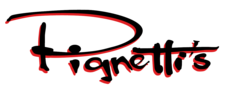 Pignetti'sSparklingFeatured Sparkling WinesSparkling Wine - By the GlassChampagne / Vino EspumosoWhitesWine CocktailsWhite Wine by the GlassFeatured White WinesPinot Gris/Pinot Grigio/Italian VarietalsSauvignon Blanc/TorrontesFrench WhiteChardonnayRiesling / GewürztraminerMoscato di Asti/BrachettoRosésUngrouped Rosé WinesRose - By the GlassFeatured Rose WinesDry RoseRedsRed Wine - By the GlassFeatured Red WinesPinot Noir/ GrenacheMerlot/CarmenèreZinfandelBarbera/Nebbiolo/Sangiovese/Italian Varietals/BlendsTempranillo / Garnacha / Blends EspañolesCabernet FrancCabernet SauvignonCabernet Sauvignon - Large FormatSyrah/Shiraz/Rhone BlendsRed Meritage & BlendsMalbec/Bonarda/TannatDessertsDessert WinesRaventós i Blanc "Blanc de Blancs" 2018 Macabeo, Xarel·lo, Parellada, Spain, Penendes44 Opera Prima Charmat Brut NV Macabeo, Airen, Spain9 Avissi "Prosecco" NV Glera, Italy, Veneto, Treviso10 Cave Amadeu "Rosé Brut" NV Pinot Noir, Brazil, Rio Grande do Sul, Serra Gaúcha12 CC-8Aubry "La Nombre d'Or" Brut NV Champagne Blend, France, Champagne119 OF-BK6Barnaut "Authentique" Grand Cru Brut Rose NV Pinot Noir, France, Champagne, Bouzy104 CC-8,OF-BK7Barnaut "Blanc de Noirs" Grand Cru NV Pinot Noir, France, Champagne, Bouzy109 CC-7,OF-BK8Beau Joie "Special Cuvée Brut" NV Champagne Blend, France, Champagne84 CC-7Bellavista "Cuvée Franciacorta" Brut 2014 Champagne Blend, Italy, Lombardia78 CC-7Besserat de Bellefon "Blanc de Blancs" Grand Cru NV Chardonnay, France, Champagne99 OF-BK7Billecart-Salmon "Brut Rose" NV Champagne Blend, France, Champagne139 OF-BK7Billecart-Salmon "Brut Rose" NV Champagne Blend, France, Champagne85 CC-5Bocelli "Prosecco Brut" NV Glera, Italy, Veneto38 CC-8Bolle di Borro Rose Metodo Classico 2014, 2016 Sangiovese, Italy, Tuscany119 CC-5Bouchard Aine & Fils Brut de Chardonnay NV 100% Chardonnay, France, Val de Saône49 CC-7Bruno Paillard "Premiere Cuvee" Extra Brut NV Pinot Noir, Chardonnay, Pinot Meunier, France, Champagne105 BK-8Buena Vista "La Victoire" Brut NV Chardonnay, France, Champagne, Épernay69 BK-4,6,10Buena Vista La Victoire Brut Rosé N/V 40% Pinot Noir, 30% Pinot Meunier, 30% Chardonnay, France, Champagne93 CC-5Canella "Prosecco" NV Glera, Italy, Veneto39 BK-1Cantina della Volta Brut Rosso Metodo Classico 2016 Lambrusco di Sorbara, Italy, Emilia Romagna36 BK-3Cantina della Volta Rose Spumante 2016 Lambrusco, Italy, Lambrusco di Modena45 Casa Canevel Prosecco Rose NV Glera, Italy, Veneto38 OF-BK-6Cave Amadeu "Rosé Brut" NV Pinot Noir, Brazil, Rio Grande do Sul, Serra Gaúcha45 OF-BK-8,CC-5Cave Amadeu Brut 2021 80% Chardonnay, 20% Pinot Noir, Brazil, Pinto Bandeira45 Celine et Nicolas Hirsch Pet'Nat De Gamay NV Gamay, France, Beaujolais50 CC-8,OF-BK-1Charles Heidsieck "Champagne Charlie" Brut 2017 Champagne Blend, France, Champagne839 Clover Hill Tasmanian Cuvee Brut NV Champagne Blend, Tasmania55 Clover Hill Vintage Riche 2018 Chardonnay, Pinot Noir, Pinot Meunier, Tasmania79 CC-7,BK-7,8Crocker and Starr Brut 2018 Chardonnay 51%,  Pinot Noir 49%, California, Napa Valley, Carneros99 CC-5Cune Cava Brut NV 40% Xarel-lo, 30% Parellada, 30% Macabeo, Spain, Rioja37 CC-5Daphne Malvasia NV 100% Malvasia di Candia, Italy, Reggio Emilia43 CC-5,OF-BK7Decugnano Metodo Classico Brut 2016 Chardonnay 50%, Pinot Noir 50%, Orvieto - Umbria, Italy47 CC-8Delamotte "Blanc de Blancs" Brut NV Chardonnay, France, Champagne115 CC-8Dom Pérignon "Brut" 2010 Champagne Blend, France, Champagne369 CC-6,BK-8Domaine Carneros "Brut" 2017 Sparkling Blend, California, Napa Valley55 OF-BK6Domaine des Haut Gohardes Cremant NV Chardonnay, Chenin Blanc, France, Loire48 CC-5Domaine Riefle Cremant d'Alsace Brut NV 25% Pinot Blanc, 25% Pinot Gris, 25% Chardonnay, 25% Auxerrois, France/ Alsace/ Cremant d'Alsace42 CC-5, BQDomaine Ste. Michelle "Brut" NV Chardonnay, Pinot Noir, Pinot Meunier, Washington, Columbia Valley38 CC-7Duval-Leroy "Brut Réserve" NV Pinot Noir, Pinot Meunier, Chardonnay, France, Champagne79 CC-7Ferghettina Franciacorta Riserva 33 2006 100% Chardonnay, Italy, Lombardy, Franciacorta95 CC-5Finca Natalina Extra Brut NV Chardonnay, Chenin Blanc, Ugni blanc, Argentina, Mendoza37 CC-5Flegenheimer Bros. "Out of the Park" Sparkling NV Shiraz, Australia, Fleurieu, McLaren Vale47 CC-5,OF-BK3,15G.H. Mumm "Cordon Rouge Brut" NV Champagne Blend, France, Champagne46 CC-5,BK-7Graham Beck "Brut Rosé" NV Pinot Noir, Chardonnay, South Africa, Coastal Region37 CC-5,OF-BK7Graham Beck "Brut" NV Pinot Noir, Chardonnay, South Africa, Coastal Region45 CC-8,BK-7J-M Seleque "Solessence 7 Villages" Brut NV Chardonnay, Pinot Meunier, Pinot Noir, France, Champagne109 CC-8Jacquesson Cuvee 744 Extra Brut NV Pinot Noir, Chardonnay, Pinot Meunier, Aÿ, Dizy, Hautvillers, Avize, and Oiry. Champagne, France115 CC-8,OF-BK7Jacquesson Cuvee 745 Extra Brut NV Chardonnay 61%, Pinot meunier 21%, Pinot noir 18%, France, Champagne119 CC-7Jean Laurent "Blanc de Noirs" Brut NV Pinot Noir, France, Champagne88 OF-BK8Jean-Claude Buecher Crémant d'Alsace 2014 Pinot Noir, Chardonnay, France, Alsace, Crémant d'Alsace59 CC-6Jean-Claude Thévenet "Blanc de Blancs" NV Chardonnay, France, Champagne54 Joseph Perrier 'Cuvée Royale Brut Nature' 2015 62% Chardonnay, 24% Pinot Meunier, 14% Pinot Noir, France, Champagne74 CC-6, Bar-FLLa Marca "Prosecco" 2021 Glera, Italy, Veneto36 CC-7,OF-BK6Lancelot-Pienne "Accord Majeur" Brut NV Pinot Meunier, Pinot Noir, Chardonnay, France, Champagne94 Lanson "Black Label Brut" NV Champagne Blend, France, Champagne65 Lanson Pere -Fils Brut NV Chardonnay, Pinot Noir, Pinot Meunier, France, Champagne68 Laurent-Perrier "Cuvée Rosé" Brut NV Champagne Blend, France, Champagne89 Louis Roederer "Cristal" Brut 2015 Pinot Noir, Chardonnay, France, Champagne499 Malvira Rive Gauche NV Arneis, Italy, Piedmont47 OF-BK6Mattiavezzola Brut NV Chardonnay, Italy, Lombardia, Garda65 OF-BK6Mattiavezzola Brut Rose NV Chardonnay 80%, Pinot Noir 20%, Italy, Lombardia, Garda69 OF-BK-1,CC-6Nicolas Feuillatte "Réserve Exclusive" Brut NV Pinot Noir, Pinot Meunier, Chardonnay, France, Champagne59 OF-BK-1Nicolas Feuillatte "Réserve Exclusive" Brut (1.5 Liter) NV Pinot Noir, Pinot Meunier, Chardonnay, France, Champagne99 CC-5Nino Franco Prosecco "Rustico" NV Glera, Italy, Veneto, Valdobbiadene Prosecco Superiore DOCG48 OF-BK1Nominé Renard "Special Club" 2014 Chardonnay, Pinot Noir, France, Champagne139 BAROpera Prima Charmat Brut NV Macabeo, Airen, Spain32 Palmer & Co "Blanc de Blancs" NV Chardonnay, France, Champagne99 Palmer & Co "Brut Réserve" NV Chardonnay, Pinot Noir, Pinot Meunier, France, Champagne77 CC-7Paul Bara Grand Millesime Brut 2010 90% Pinot Noir, 10% Chardonnay, France, Champagne, Bouzy108 CC-8,BK7Pierre Moncuit "Blanc de Blancs" Brut Millésimé Grand Cru 2012 Chardonnay, France, Champagne145 CC-8,OF-BK78Pierre Moncuit "Delos Blanc de Blancs" Brut Grand Cru NV Chardonnay, France, Champagne86 CC-4,BK9Pierre Moncuit Grand Cru Brut Rose NV Chardonnay, Pinot Noir, France, Champagne105 CC-8,BK-8Pierre Moncuit Grand Cru Millesime 2006, 2008 Chardonnay, France, Champagne, Le Mesnil-sur-Oger159 OF-BK-6Pierre Paillard "Les Parcelles" Bouzy Grand Cru Extra Brut NV Champagne Blend, France, Champagne80 CC-7Pierre Peters Blanc de Blanc NV Chardonnay, France, Champagne95 OF-BK6Ployez-Jacquemart Extra Brut Rose NV Pinot Noir, Champagne, France80 Ployez-Jacquemart Extra Quality Brut Blanc de Blancs 2010 100% Chardonnay, France, Champagne139 CC-8RARECAT Champagne 2014 100% Chardonnay, France, Champagne AOC, Coté de Sezanne110 CC-6,OF-BK-4Raventós i Blanc "De La Finca" Conca del Riu Anoia 2016 Macabeo-Xarel-lo-Parellada Blend, Spain, Penendes54 BQ-FLRaventós i Blanc "de Nit" Conca del Riu Anoia Rosé 2018 Macabeo-Xarel-lo-Parellada, Spain, Sant Sadurni44 CC-8Raventós i Blanc "Manuel Raventos Negra" 2014 Xarello, Spain, Catalunya, Penedès119 OF-BK4,CC-6Raventós i Blanc "Textures de Pedra" Blanc de Negres 2015 Xarel.lo, Xarel.lo Vermell, Sumoll, Bastard Negre, Parellada, Spain, Penendes63 CC-5,OF-BK-4,5Raventos i Blanc "Blanc de Blanc" 2018 Macabeo-Xarel-lo-Parellada, Spain, Penedes44 CC-6Recaredo 'Terrers' Brut Nature 2017 Macabeo-Xarel-lo-Parellada Blend, Spain, Cava67 Recaredo Intens Rosat Brut Nature Cava 2014 86% Monastrell 14% Garnatxa negra, Spain, Cava65 OF-BK7,CC-5Renardat-Fâche "Initiale" Cerdon du Bugey NV Gamay, Poulsard, France, Savoie45 Richard G. Peterson "Brut Rose" NV Pinot Noir, California, Napa Valley215 Robert Moncuit "Blanc de Blancs" Grand Cru Brut NV Chardonnay, France, Champagne78 CC-8,OF-BK-6Roland Champion Champagne Blanc de Blancs Grand Cru 2013 Chardonnay, France, Champagne, Chouilly109 CC-8,OF-BK8Ruinart "Blanc de Blancs" Brut NV Chardonnay, France, Champagne, Reims159 Sanford Brut Cuvée 2016 68% Pinot Noir,32% Chardonnay, California, Santa Rita Hills69 Santome Prosecco Brut Rosé 2020 Glera 90% - Pinot Nero 10%, Italy, Treviso38 CC-6Serveaux Fils Brut BDB Grand Cru NV Chardonnay, France, Champagne69 OF-BK9Taittinger "La Francaise" NV Chardonnay, France, Champagne, Reims97 OF-BK-8Taittinger "Prelude" Brut NV Champagne Blend, France, Champagne139 CC-5Terra Madi Brut Reserva NV Chardonnay, Mexico, Queretaro43 Trump Rose 2009 Pinot Noir, Chardonnay, Virginia, Monticello48 Val de Mer "French Sparkling" Brut Nature Rosé NV Pinot Noir, France, Burgundy, Chablis45 Vazart-Coquart "Chouilly" Blanc de Blancs Grand Cru Brut NV Champagne Blend, France, Champagne69 OF-BK-8Vollereaux "Brut Réserve" NV Chardonnay, Pinot Noir, Pinot Meunier, France, Champagne58 Billecart-Salmon "Brut Rose" NV Champagne Blend, France, Champagne539 Aperol Spritz NV Prosecco, Sweet and bitter oranges, rhubarb and gentian root, Italy10 Canella Blood Orange Mimosa NV Prosecco with Blood Orange, Italy, Veneto35 Canella Mandarin Puccini L'Aperitivo NV Prosecco & Mandarin Orange Juice., Italy, Sicily35 Santa Cristina 2021 Pinot Grigio, Italy, Sicily9 Carmel Road Sauvignon Blanc 2021 Sauvignon Blanc, California, Monterey County10 Martha's Chardonnay 2022 Chardonnay, California9 Silverado Vineyards "Block Blend" 2018 Chardonnay, California, Napa Valley, Carneros10 Fess Parker 2022 Riesling, California, Santa Barbara County11 OF-BQ13Trimbach 2015 Riesling, France, Alsace28 Bodegas Tempore Symphony 2019 Garnacha Blanca, Spain, Bajo Aragon37 Brigaldara Soave 2022 Garganega, Italy, Veneto, Soave42 Candoni 2021 Pinot Grigio, Italy, Veneto36 Cantina Terlan 2020 Pinot Grigio, Italy, Trentino-Alto Adige, Alto Adige43 WBO-14Cascina Pigato Riviera Ligure di Ponente 2020 100% Pigato, Italy,	Liguria, Riviera Ligure di Ponente53 BQ-FLCeretto Arneis Langhe Blange 2021 Arneis, Italy, Piedmont, Langhe45 Cusumano "Angimbé" 2021 White Blend, Italy, Sicily42 BQ-17Cusumano 2021 Insolia, Italy, Sicily42 Decugnano Mare Antico 2018 Grechetto, Vermentino, Chardonnay, Procanico, Italy, Orvieto, Umbria45 Fabio Oberto Roero Arneis 2020 Arneis, Italy, Piednmont38 Feudi di San Gregorio 2019 Falanghina, Italy, Campania39 Feudi di San Gregorio "Fiano di Avellino" 2021 Fiano, Italy, Campania, Fiano di Avellino39 La Spinetta 2022 Vermentino, Italy, Tuscany, Toscana IGT45 Left Coast Cellars "Left Bank" 2021 Pinot Blanc, Oregon, Willamette Valley42 Livio Felluga 2019 Friulano, Italy, Friuli-Venezia Giulia39 Malvira "Roero Arneis" 2021 Arneis, Italy, Piedmont, Alba43 Monte Tondo Garganega Verona Frizzante 2020 Garganega, Italy, Veneto, Verona37 A1 italian coolerPighin "Collio" 2021 Pinot Grigio, Italy, Friuli-Venezia Giulia37 Pieropan "Soave Classico" 2022 White Blend, Italy, Veneto, Soave Classico37 Sallier de La Tour Inzolia 2021 White Blend, Inzolia37 Santa Cristina 2021 Pinot Grigio, Italy, Sicily37 Santa Vittoria Gavi Di Gavi 2019 Cortese, Italy, Piedmont, Gavi39 Sassi 2023 Pinot Grigio, Italy, Veneto39 BQ-1,2,FLTenuta Sassoregale 2020 Vermentino, Italy, Tuscany, Maremma36 Valori 2020 Pecorino, Italy, Abruzzi, Abruzzo38 Anko 2018 Torrontés, Argentina, Salta39 BQ-FLBarnett 2020 Sauvignon Blanc, California, Dry Creek Valley64 Bodegas Tempore Symphony 2019 Garnacha Blanca, Spain, Bajo Aragon37 FWCakebread Cellars 2019 Sauvignon Blanc, California, Napa Valley47 BQ-Can Sumoi 2020 Xarello, Spain, Catalunya, Penedès38 Carmel Road Sauvignon Blanc 2021 Sauvignon Blanc, California, Monterey County35 Catena "White Clay" 2021 Semillón, Chenin Blanc, Argentina, Mendoza, Lujan de Cuyo44 WLK-3Chaumeau Maison d'Anais Sancerre 2019 100% Sauvignon Blanc, France, Sancerre, Bue45 Clos du Val 2022 Sauvignon Blanc, California, Napa Valley55 BQ-D4The Crossings 2022 Sauvignon Blanc, New Zealand, Marlborough35 BQ-FLDo Ferreiro Rebisaca 2017 Loureiro, Treixadura, Albariño, Spain, Rias Baixas44 WLK-3Domaine Gilet "Cuvée Silex" Vouvray 2018 Chenin Blanc, France, Loire Valley, Touraine42 Dominio de Eguren "Protocolo Blanco" 2020 Macabeo, Airén, Spain, Castilla-La Mancha34 Esporao "Reserva" 2020 White Blend, Portugal, Alentejano42 Falernia "Reserva" 2020 Sauvignon Blanc, Chile, Elqui Valley35 Ferrari-Carano Fume Blanc 2019 Fumé Blanc, California, Sonoma County42 Hanna 2020 Sauvignon Blanc, California, Russian River Valley42 CC-10Hourglass Estate 2021 Sauvignon Blanc, California, Napa Valley64 Jean-Marc Brocard "Saint-Bris" 2017 Sauvignon Blanc, France, Burgundy, Côtes d'Auxerre38 Jean-Marie Reverdy Silex Sancerre 2017 Sauvignon Blanc, France, Loire Valley, Upper Loire55 La Crema 2019 Sauvignon Blanc, California, Sonoma County39 Lago Vinho Verde 2022 Vinho Verde, Portugal34 Lightning Wines CdP Blanc 2016 Grenache Blanc, Piquepoul Blanc, and Marsanne., California, Napa Valley50 WLK-3Marquis de Goulaine "Vouvray" 2019 Chenin Blanc, France, Loire Valley, Touraine55 BQ-6Matanzas Creek 2021 Sauvignon Blanc, California, Sonoma County48 WCC-12Morlet "La Proportion Dorée" 2018 Sémillon (65%), Sauvignon Blanc (33%) and Muscadelle (2%), California, Sonoma County179 Murphy-Goode "The Fume" 2022 Sauvignon Blanc, California, North Coast35 BQ-FLNobilo 2022 Sauvignon Blanc, New Zealand, Marlborough34 BQ-113Nortico 2022 Alvarinho, Portugal, Minho37 Nuku Sauvignon Blanc 2021 Sauvignon Blanc, New Zealand, Hawkes Bay38 CC-12Pannonica 2021 Chardonnay, Grüner Veltliner, Pinot Blanc, Austria, Burgenland37 WLK-2,OF-W3,BK14Philippe Gilbert "Menetou-Salon" 2019 Sauvignon Blanc, France, Loire Valley, Upper Loire58 Quinta Dos Murcas Assobio White 2018 Verdelho, Gouveio, Viosinho, Rabigato, Códega do Larinho, Portugal, Douro38 R. Lopez de Heredia "Vina Tondonia" Reserva 2009 Viura, Spain, La Rioja93 BQ-FLRemhoogte First Light Chenin Blanc 2019 Chenin Blanc, South Africa, Stellenbosch42 Rombauer 2019 Sauvignon Blanc, California, Napa Valley55 Sigalas "Santorini" 2018 Assyrtiko, Greece, Aegean, Cyclades93 Sketch Texas White Rhone Blend 2018 Marsanne, Viognier and Roussanne, Texas High Plains60 Stout Family "Granny Rae's" 2022 Sauvignon Blanc, California, Napa Valley29.99 Terra Madi Sauvignon Blanc 2019 Sauvignon Blanc, Queretaro,Mexico35 Tooth & Nail "Squad Series" 2020 Sauvignon Blanc, California, Central Coast42 FWUnshackled 2021 Sauvignon Blanc, California40 The Vice "The House" 2021 Sauvignon Blanc, California, Napa Valley47 Whitehaven 2021 Sauvignon Blanc, New Zealand, Marlborough37 Auguste Augustine Bordeaux Blanc 2022 Sauvignon Blanc, Semillon and Muscadelle, France, Boedeaux, Entre-Deux-Mers45 Bosquet des Papes "Châteauneuf-du-Pape" 2021 Clairette, Grenache Blanc, Bourboulenc, France, Rhône, Southern Rhône78 Bruno Cormerais Gros Plant du Pays Nantais Sur Lie 2019 Folle Blanche, France, Loire Valley, Pays Nantais37 BK-14Château de Cérons Graves Blanc 2019 90 % Sémillon, 6 % Sauvignon Blanc, 4% Muscadelle, France, Bordeaux, Graves54 Château de Villemajou Grand Vin Blanc 2017 Vermentino, Roussanne, Marsanne, France, Languedoc, Corbieres55 Conundrum 2021 Chardonnay, Sauvignon Blanc, Semillon and Viognier, California, Napa Valley, Rutherford44 Conundrum 2021 Chardonnay, Sauvignon Blanc, Semillon and Viognier, California, Napa Valley, Rutherford55 Darioush "Signature" 2017 Viognier, California, Napa Valley78 Davis Family Vineyards "Cuvée Luke" Alder Springs Vineyard 2020 Roussanne, Marsanne, Viognier, California, Russian River Valley45 Domaine Bousquet Gaia Organic White Blend 2018 50% Chardonnay 35% Pinot Gris 15% Sauvignon Blanc, Argentina, Mendoza, Tupungato38 WLK-2,OF-U2Domaine de la Charbonniere "Chateauneuf-du-Pape Blanc" 2021 Roussanne, Grenache Blanc, Clairette, France, Rhône, Southern Rhône69 BQ-FLDomaine des Cassagnoles Côtes de Gascogne 2021 Gros Manseng, Ugni Blanc, Colombard, France, Cotes de Gascogne35 WLK-2Domaine La Manarine CDR Blanc 2020 Grenache Blanc, France, Rhone Valley40 WLK-2,OF-W2Domaine Maby 'La Fermade' Lirac 2021 Clairette, Picpoul Blanc, Grenache Blanc, France, Rhone Valley, Southern Rhône, Lirac43 WC-2ADomaine Saint Préfert Châteauneuf-du-Pape Blanc 2018 Clairette, France,Rhone Valley, Southern Rhône, Châteauneuf-du-Pape95 Flavabom Field White 2017 Chenin Blanc, Sémillon, Colombard, Muscadelle, Australia / South Australia39 Gerard Bertrand Art de Vivre Blanc 2018 Clairette, France, Languedoc Adissan39 Jean-Claude Ramonet "Bouzeron" 2020 Aligoté, France, Burgundy, Côte Chalonnaise79 WLK-3,OF-V1Jean-Louis Chave "Blanche" Hermitage Blanc 2018 Marsanne, Roussanne, France, Rhône, Northern Rhône116 John Duval "Plexus MRV" White Blend 2019 Marsanne, Roussanne, Viognier, Australia, Barossa Valley53 K Vintners 2019 Viognier, Washington, Columbia Valley43 OF-BK2Law Estates Soph 2017 57% Roussanne, 22% Marsanne, 21% Clairette Blanche, Paso Robles, California67 Louis de Tourny Bordeaux Sauvignon 2022 Sauvignon Blanc, France, Bordeaux38 WLK-3,OF-V1M. Chapoutier "La Bernardine" Châteauneuf-du-Pape 2014 Grenache Blanc, France, Rhône, Southern Rhône99 OF-BK-3Marcel Deiss "Alsace Complantation" 2020 White Blend. All of the Alsatians grapes allowed in the AOC (13 in total)., France, Alsace54 BQ-D4McManis 2021 Viognier, California35 WLK-2,OF-U3Nathalie Richez Bouzeron 2019 Aligote, France, Bourgogne, Côte Chalonnaise, Bouzéron56 FWPeyrassol Cotes de Provence 'Cuvee des Commandeurs' Blanc 2020 Rolle, Ugni Blanc, France, Cotes De Provence58 WLK-2Romain Chamiot "Apremont" 2019 Jacquère, France, Savoie44 WLK-2Réserve des Diacres Côtes du Rhône Blanc 2021 Viognier, Roussanne, Clairette, Grenache, France, Rhone Valley, Côtes-du-Rhône44 WLK-2Saint Cosme "Les Deux Albion" Principaute d'Orange 2016 Viognier, Picpoul, France, Rhône, Southern Rhône45 Vina Robles Viognier 2021 Viognier, California, Paso Robles42 Vignoble du Rêveur "Pierres Sauvages Sec" 2019 Pinot Blanc, Pinot Gris, Pinot Noir, France, Alsace45 Yalumba "The Y Series" 2021 Viognier, Australia, Barossa Valley38 OF-U1,2Alvina Pernot "Saint-Romain" 2022 Chardonnay, France, Burgundy, Cote De Beaune105 WLK-2,OF-BK2Alvina Pernot Bourgogne Blanc Côte d'Or 2021 Chardonay, France, Burgundy, Côte d'Or75 WCC-6Alvina Pernot Puligny Montrachet 1er Cru "Le Cailleret 2021 Chardonnay,, France, Burgundy, Puligny Montrachet245 WCC-6,BK2Alvina Pernot Puligny-Montrachet L'epee 2021 Chardonnay, France, Cote de Beaune, Puligny-Montrachet185 WLK-4Arche 2016 Chardonnay, Texas, Saint-Jo63 WLK-3,OF-Y2Bergstrom "Sigrid" 2014 Chardonnay, Oregon, Willamette Valley115 WLK-3Bezel 2021 Chardonnay, California, Edna Valley55 WCC-3,OF-Y1,BK14Bitouzet-Prieur "Meursault Perrières" 1er Cru 2019 Chardonnay, France, Burgundy, Cote De Beaune209 WCC-4Blain-Gagnard "Criots-Bâtard-Montrachet" Grand Cru 2018 Chardonnay, France, Burgundy, Cote De Beaune399 WLK-2,OF-U2Bouchard Aîné "Pouilly-Fuissé" 2019 Chardonnay, France, Burgundy, Mâconnais68 WCC-9,OF-W1Bouchard Père & Fils "Clos Saint-Landry" Beaune 1er Cru 2019 Chardonnay, France, Burgundy, Cote De Beaune115 WCC-8,12Bouchard Père & Fils "Corton-Charlemagne" Grand Cru 2019 Chardonnay, France, Burgundy, Cote De Beaune315 WLK-3Bruno Clair "Marsannay Blanc" 2017 Chardonnay, France, Burgundy, Côte de Nuits78 Cambria "Katherine's Vineyard" 2021 Chardonnay, California, Santa Maria Valley39 WLK-1,OF-BK3Catena Alta "Historic Rows" 2019 Chardonnay, Argentina, Mendoza54 WCC-1Catena Zapata "White Bones" Adrianna Vineyard 2014, 16, 18, 20 Chardonnay, Argentina, Mendoza179 WCC-9Catena Zapata "White Stones" Adrianna Vineyard 2020 Chardonnay, Argentina, Mendoza179 BQ-FLCave de Lugny "Les Charmes" Mâcon-Lugny 2020 Chardonnay, France, Burgundy, Mâconnais42 WLK-4Chamisal San Luis Obispo County 2020 Chardonnay, California, Edna Valley36 WLK-2,BKChateau de Fleys Chablis 1er Cru Mont de Milieu 2020 Chardonnay, France, Chablis72 Chateau Ste. Michelle "Indian Wells" 2021 Chardonnay, Washington, Columbia Valley37 WLK-2Chateau Thivin Beaujolais Blanc Clos de Rochebonne 2022 Chardonnay, France, Beaujolais59 Chateau Vitallis Macon-Fuisse 2020 Chardonnay, France, Burgundy, Mâconnais45 WCC-3Château de la Maltroye "Chassagne-Montrachet 1er Cru" 2018 Chardonnay, France, Burgundy, Cote De Beaune99 Clos du Bois 2021 Chardonnay, California39 WLK-3,OF-V2,3Costal "Les Truffières" Chablis 2021 Chardonnay, France, Burgundy, Chablis68 WLK-2Damien Martin Bourgogne Blanc 2021 Chardonnay, France, Burgundy, Bourgogne48 WLK-2Daniel-Etienne Defaix "Vaillons" Chablis 1er Cru 2009 Chardonnay, France, Burgundy, Chablis88 Daou 2022 Chardonnay, California, Paso Robles40 WCC-2,OF-Y2David Arthur 2016 Chardonnay, California, Napa Valley119 WLK-3David Moret 1er Cru "Les Charmes" Meursault 2012 Chardonnay, France, Burgundy, Meursault143 DeLoach "Russian River Valley" 2019 Chardonnay, California, Russian River Valley44 WLK-3,OF-BK3Domaine Bachelet-Ramonet Chassagne-Montrachet 1er Cru 'Grandes Ruchottes' 2021 Chardonnay, France, Bourgogne, Côte de Beaune145 WLK-3,OF-U3Domaine Bachelet-Ramonet Chassagne-Montrachet 1er Cru La Grande Montagne 2020 Chardonnay, France, Burgundy, Chassagne-Montrachet159 WLK-2,BK-2Domaine Borgeot Puligny-Montrachet ' Vieilles Vignes' 2021 Chardonnay, France, Bourgogne, Puligny-Montrachet135 WCC-5,OF-BK14Domaine Borgeot Puligny-Montrachet 'Les Grands Champs' 2020 Chardonnay, France, Bourgogne, Côte de Beaune, Puligny-Montrachet149 Domaine Cheveau Pouilly-Fuissé 1er Cru, "Pouilly" 2020 Chardonnay, France, Burgundy, Pouilly-Fuissé89 Domaine de Montille "Le Caillerets" Puligny-Montrachet 1er Cru 2011 Chardonnay, France, Burgundy, Cote De Beaune310 WLK-2Domaine du Roc des Boutires "Pouilly-Fuissé" 2020 Chardonnay, France, Burgundy, Mâconnais88 WLK-3,X1,BK-3Domaine du Vieux Collège "Les Vignes Marie" Marsannay 2020 Chardonnay, France, Burgundy, Côte de Nuits65 WLK-2Domaine Etienne Sauzet Puligny Montrachet 2020 Chardonnay, France, Puligny-Montrachet, Cote de Beaune, Cote d'Or, Burgundy139 WLK-3,OF-W2Domaine Jean Marc Pillot Chassagne-Montrachet Premier Cru Morgeot 'Les Fairendes' Blanc 2020 Chardonnay, France, Burgundy, Cote de Beaune, Cote d'Or179 WLK-3Domaine Jean-Marc Pillot - Rully Blanc Les Gaudoirs 2019 Chardonnay, France, Burgundy, Côte Chalonnaise84 WLK-3,OF-W1Domaine Jean-Marc Pillot, Chassagne-Montrachet "Les Masures" 2019 Chardonnay, France, Burgundy, Cote De Beaune149 WLK-2Domaine Jomain Bourgogne Blanc 2021 Chardonnay, France, Burgundy55 WLK-11Domaine Joseph Voillot, "Les Chevalieres" 2013 Chardonnay, France, Burgundy, Meursault75 WLK-2,OF-V3Domaine Laroche "Les Vaillons" Chablis 1er Cru Vieilles Vignes 2020 Chardonnay, France, Burgundy, Chablis89 WLK-2, OF-V2Domaine Laroche Les Vaudevey 2020 Chardonnay, France, Les Vaudevey Chablis Premier Cru, Left Bank99 WCC-4Domaine Parent "Monthelie Blanc" 2019 Chardonnay, France, Burgundy, Bourgogne109 WCC-4Domaine Rollin "Corton-Charlemagne Grand Cru" 2020 Chardonnay, France, Burgundy, Cote De Beaune219 OF-V1,WLK-2Domaine Rollin "Les Cloux" Pernand-Vergelesses 2018 Chardonnay, France, Burgundy, Cote De Beaune83 OF-U1,2Drouhin-Vaudon "Chablis" 2021 Chardonnay, France, Burgundy, Chablis55 BQ-FLDrumheller 2019 Chardonnay, Washington, Columbia Valley35 WLK-4, OF-Y3DuMOL "Wester Reach" 2020 Chardonnay, California, Russian River Valley85 WLK-1El Enemigo 2018 Chardonnay, Argentina - Mendoza53 BQ-D3Elouan 2019 Chardonnay, Oregon37 WLK-4Enfield "Citrine" 2016 Chardonnay, California42 WLK-4Evening Land "La Source" Seven Springs Vineyard 2014 Chardonnay, Oregon, Willamette Valley, Eola-Amity Hills74 WLK-2Fabrice Larochette Bourgogne Blanc Chardonnay 2018 100% Chardonnay, France, Burgundy44 WLK-2,OF-U1Famille Vincent Bourgogne Chardonnay 2019 100% Chardonnay, France, Pouilly-Fuisse42 Ferrari-Carano 2022 Chardonnay, California, Sonoma County44 Frank Family "Carneros" 2021 Chardonnay, California, Napa Valley, Carneros59 WLK-4,FWFreelander "District One" 2019 Chardonnay, California, Napa Valley, St. Helena35 WLK-4,FWGraymore 2021 Chardonnay, California, Edna Valley44 WLK-4Hanzell "Sebella" 2020 Chardonnay, California, Sonoma Valley49 WLK-2,OF-U1Henri Darnat "La Jumalie" Bourgogne Blanc 2014 Chardonnay, France, Burgundy, Bourgogne47 WLK-3Henri Prudhon "En Remilly" Saint-Aubin 1er Cru 2020 Chardonnay, France, Burgundy, Cote De Beaune89 WLK-2Henri Prudhon "La Chatenière" Saint-Aubin 1er Cru 2020 Chardonnay, France, Burgundy, Cote De Beaune84 WLK-3,OF-BKHenri Prudhon "Les Enseignères" Puligny-Montrachet 2020 Chardonnay, France, Burgundy, Cote De Beaune129 WLK-3, OF-BK3Henri Prudhon "Sur Le Sentier Du Clou" Saint-Aubin 1er Cru 2020 Chardonnay, France, Burgundy, Cote De Beaune84 WLK-4Hudson Vineyards 2018 Chardonnay, California, Napa Valley, Carneros93 WLK-2,OF-X3Hugues Pavelot Savigny-les-Beaune 1er Cru 2020 95% Chardonnay, 5% Pinot Blanc, France, Burgundy, Cote De Beaune98 J. Moreau "Mont de Milieu" Chablis 1er Cru 2020 Chardonnay, France, Burgundy, Chablis95 J. Moreau "Montmains" Chablis 1er Cru 2020 Chardonnay, France, Burgundy, Chablis95 WLK-2,OF-BK2J.A. Ferret "Les Perrières" Pouilly-Fuissé 2020 Chardonnay, France, Burgundy, Mâconnais93 WLK-2, OF-BK3L&C Poitout "Bienommée" Chablis 2022 Chardonnay, France, Burgundy, Chablis68 BQ-127Landmark "Overlook" 2020 Chardonnay, California, Sonoma Valley43 WLK-4,BQ-FLLeeuwin Estate "Prelude Vineyards" 2015 Chardonnay, Australia, Margaret River58 Littorai "Thieriot Vineyard" 2022 Chardonnay, California, Sonoma Coast169 WLK-4,OF-Y3Locanda Beckstoffer Chardonnay 2018 Chardonnay, California, Napa, Carneros Lake Vineyard75 WLK-2Louis Jadot "Chablis Fourchaume 1er Cru" 2020 Chardonnay, France, Burgundy, Chablis84 WCC-,WC-BXLouis Jadot "La Garenne" Puligny-Montrachet 1er Cru 2020 Chardonnay, France, Burgundy, Cote De Beaune149 WLK-2Louis Jadot "Les Clos" Chablis Grand Cru 2020 Chardonnay, France, Burgundy, Chablis139 WLK-2Louis Jadot Petit Chablis 2019 Chardonnay, France, Bourgogne, Chablis, Petit Chablis45 WLK-4Lutum "Sanford & Benedict Vineyard" 2013 Chardonnay, California, Santa Rita Hills60 WLK-3,OF-X3Maison Roche de Bellene "Saint-Aubin" 2014 Chardonnay, France, Burgundy, Cote De Beaune63 Martha's Chardonnay 2022 Chardonnay, California32 WCC-2Meo-Camuzet "Corton-Charlemagne" Grand Cru 2018 Chardonnay, France, Burgundy, Cote De Beaune319 Mer Soleil "Reserve" Santa Lucia Highlands 2021 Chardonnay, California, Santa Lucia Highlands43 WLK-1,BQ-FLMoillard Mâcon-Villages 'Les Eduens' 2020 Chardonnay, France, Bourgogne, Mâconnais, Mâcon-Villages48 WCC-9,OF-Y3Morlet "Ma Douce" 2013, 2014 Chardonnay, California, Sonoma Coast163 WLK-2,OF-V2,BK2Nathalie et Gilles Fevre Petit Chablis 2021 Chardonnay, France, Burgundy, Chablis55 WLK-2,OF-U2,BK3P&L Borgeot "Bourgogne" 2021 Chardonnay, France, Burgundy, Bourgogne55 OF-Y3Palmaz "Amalia" 2018 Chardonnay, California, Napa Valley93 WLK-4,FWPatz & Hall "Sonoma Coast" 2018 Chardonnay, California, Sonoma Coast58 OF-Y1Paul Hobbs "Edward James Estate" 2014 Chardonnay, California, Russian River Valley99 Paul Jaboulet Aîné "Parallèle 45" Côtes du Rhône 2017 Grenache Blanc, Marsanne, Viognier, Bourboulenc, France, Rhône, Southern Rhône38 WLK-4Peay "Estate" 2013 Chardonnay, California, Sonoma Coast73 Penfolds "Max's" 2018 Chardonnay, Australia, Mount Lofty Ranges, Adelaide Hills39 WLK-2Pernot Belicard Bourgogne Cote d'Or Chardonnay 2021 Chardonnay, France, Bourgogne, Cote d'Or68 WLK-2,BK-2Pernot Belicard Puligny Montrachet 2021 Chardonnay, France, Bourgogne,119 WLK-2,OF-U3Philippe-Le-Hardi Bourgogne Vieilles Vignes 2021 Chardonnay, France, Bourgogne55 WLK-1Potrero Chardonnay 2020 Chardonnay, Argentina, Mendoza, Uco Valley47 WLK-4,Y3Racines "Sta. Rita Hills Cuvee" Chardonnay 2019 Chardonnay, California, Santa Rita Hills95 WLK-4Resonance 2021 Chardonnay, Oregon, Willamette Valley66 Rodney Strong 2020 Chardonnay, California38 WCC-3Rombauer "Proprietor Selection" 2019 Chardonnay, California, Napa Valley, Carneros99 OF-WCC-4,BK2Samuel Billaud Bourgogne d'Or 2021 Chardonnay, France, Bourgogne75 WLK-4,BQSan Simeon 2020 Chardonnay, California, Monterey County42 Sanford "Sta. Rita Hills" 2021 Chardonnay, California, Santa Rita Hills64 Saumaize-Michelin Pouilly-Fuisse Premier Cru Sur La Roche 2021 Chardonnay, France, Burgandy, Pouilly Fuisse Premier Cru89 Saumaize-Michelin Pouilly-Fuissé 1er Cru "Vers Cras" 2021 Chardonnay, France, Burgandy, Pouilly-Fuissé, Vers Cras75 WLK-4Seghesio Sonoma 2018 95% Chardonnay, 5% Vermentino, California, Sonoma45 Seven Falls 2016 Chardonnay, Washington, Columbia Valley, Wahluke Slope42 coolerSilverado Vineyards "Block Blend" 2018 Chardonnay, California, Napa Valley, Carneros39 WLK-4,OF-BK14Small Vines Chardonnay Sonoma Coast 2018 Chardonnay, California, Sonoma Coast57 WLK-3,FWTrim 2019 Chardonnay, California30 WLK-4,FWTwenty Acres 2021 Chardonnay, California, Clarksburg36 WLK-4,FWTyler "Dierberg Vineyard" 2016 Chardonnay, California, Santa Maria Valley76 Vasse Felix "Filius" 2020 Chardonnay, Australia, Margaret River42 WLK-4The Vineyard House 2016 Chardonnay, California, Napa Valley85 WLK-2,OF-X1Xavier Monnot "Les Duresses" Monthelie 2014 Chardonnay, France, Burgundy, Cote De Beaune66 OF-TOPAlbert Mann "Vin d'Alsace" 2019 Gewürztraminer, France, Alsace53 Chateau Ste. Michelle 2022 Riesling, Washington, Columbia Valley37 BQ-TopDiwald Gruner Veltliner 2019 Gruner Veltliner, Austria, Wagram42 Domaines Schlumberger "Les Princes Abbés" 2011 Riesling, France, Alsace45 Fess Parker 2022 Riesling, California, Santa Barbara County38 Goldatzel Johannisberger Riesling Kabinett 2017 Riesling, Germany, Rheingau30 Gunderloch "Jean-Baptiste" Kabinett 2015 Riesling, Germany, Rheinhessen35 CoolerHugel et Fils "Gentil" 2019 White Blend, France, Alsace37 FWJosef Leitz "Dragonstone" 2021 Riesling, Germany, Rheingau40 Karl Josef Piesporter Michelsberg 2019 Riesling, Germany, Mosel36 CC-12,FWLaurenz V. "Friendly" 2019 Grüner Veltliner, Austria, Niederösterreich, Kamptal42 0Monchhof 2021 Riesling, Germany, Mosel40 NxNW "Horse Heaven Hills" 2021 Riesling, Washington, Columbia Valley, Horse Heaven Hills37 Ovum Old Love 2019 2019 Reisling, Oregon53 BQ-TopPrager "Smaragd" Achleiten 2016 Gruner Veltliner, Austria, Niederösterreich, Wachau46 Rebholz Ganz Horn 2012 Riesling, Germany, Pfalz59 BQ-D3Remhoogte Free To Be 2019 Riesling, South Africa, Stellenbosch49 BQ-FLSchloss Vollrads "Volratz" 2018 Riesling, Germany, Rheingau45 BQ-FLSelbach "Incline" 2020 Riesling, Germany, Mosel37 BQ-TOPStadt Krems 2020 Riesling, Austria, Kremstal39 Trimbach Gewürztraminer 2015 Gewürztraminer, France, Alsace43 OF-BK13Trimbach Riesling (.375 Ltr.) 2015 Riesling, France, Alsace28 BQ-FLCeretto Vignaioli di S. Stefano "Moscato d'Asti" 2021 Moscato, Italy, Piedmont, Asti37 Francesca Collection "Moscato d'Asti" 2022 Moscato, Italy, Piedmont, Asti42 Basa Lore Txakoli Rose 2022 50% Hondarrabi Zuri, 50% Hondarrabi Beltza, Spain, Basque Country, Getariako Txakolina10 OF-BK14Château Les Mesclances "Romane" Rosé 2021 Grenache, Cinsault, Mourvèdre, France, Provence52 Domaine Santa Giulietta "Rosé" 2017 Niellucciu, Sciaccarellu, Grenache, France, Corsica38 Ameztoi "Rubentis" 2023 Hondarribi Beltza, Hondarribi Zuri, Spain, País Vasco, Getariako Txakolina46 Basa Lore Txakoli Rose 2022 50% Hondarrabi Zuri, 50% Hondarrabi Beltza, Spain, Basque Country, Getariako Txakolina38 BQ-TopCan Sumoi Rose 2020 Sumoll, Parellada, Xarello, Spain, Catalonia36 OF-BK14Château Les Mesclances "Romane" Rosé 2021 Grenache, Cinsault, Mourvèdre, France, Provence52 BQ-8Château Minuty "M de Minuty" Rosé 2021 Grenache, Cinsault, Syrah, France, Provence, Côtes de Provence48 Château Pradeaux "Bandol" Rosé 2018 Cinsault, Mourvèdre, France, Provence, Bandol54 OF-BK-14Château Soucherie "Cuvée L'Astrée" Rosé de Loire 2021 Cabernet Franc, France, Loire Valley43 Chateau Ste. Michelle "Rosé" 2022 Syrah, Merlot, Washington, Columbia Valley37 BQ-7Commanderie de la Bargemone 2021 Rosé Blend, France, Provence, Coteaux d'Aix-en-Provence38 BQ-5,FLCostaripa "Rosamara" 2020 Rosé Blend, Italy, Lombardia, Garda54 Daou Rose 2021 Grenache Noir, California, Paso Robles37 Domaine Gavoty Cotes de Provence Grand Classique Rose 2021 Shiraz/Syrah, Grenache, Cinsault, Rolle, France·Côtes de Provence55 Domaine Gavoty Récital Côtes de Provence 2020 2020 Shiraz/Syrah, Grenache, Carignan, France, Provence, Côtes de Provence40 Domaine le Vieux Moulin Tavel Rosé 2021 Grenache, Grenache Blanc, Cinsault, Clairette, Bourboulenc, Picpoul Blanc, France, Rhone Valley, Southern Rhône, Tavel37 Domaine Pelaquie Tavel Rose 2021 Rose, France, Rhone Valley44 Domaine Santa Giulietta "Rosé" 2017 Niellucciu, Sciaccarellu, Grenache, France, Corsica38 FWElizabeth Spencer "Special Cuvée" Rosé of Grenache 2021 Grenache, California, Mendocino42 BQ-D2Elouan "Rose" 2022 Rosé Blend, Oregon36 Gérard Bertrand "Cote des Roses" 2023 Grenache, Cinsaut, Syrah, France, Languedoc Roussillon, Languedoc36 Gérard Bertrand "Clos du Temple" Rosé 2019 Grenache, Cinsault, Syrah, Mourvèdre, France, Languedoc Roussillon, Languedoc175 Il Monticello 'Serasuolo' Liguria di Levante Rose 2022 Ciliegiolo, Italy, Liguria37 Les Sarrins "Côtes de Provence" Rosé 2021 Grenache, Cinsault, Mourvèdre, Vermentino, France, Provence39 Oak Farm Single Vineyard Rose 2021 Grenache, California, Lodi38 The Pale "Rose by Sacha Lichine" 2021 Grenache, Cinsault, France, Provence37 FWParmeson Rose 2020 Zinfandel, Malbec, California, Sonoma County45 BQ-1Pellegrini Olivet Lane Rosé of Pinot Noir 2021 Pinot Noir, California, Russian River Valley54 FW,BQ-3Peyrassol "Cuvée des Commandeurs" 2021 Grenache, Cinsault, Syrah, Rolle, France, Provence, Côtes de Provence49 Peyrassol "La Croix des Templiers" Méditerraneé Rosé 2019 Grenache, Cinsault, Viognier, France, Provence37 Yalumba "Y Series Rosé" 2021 Sangiovese, Australia38 Kandi Sweet Red 2018 Brachetto, Italy10 Chantili Rosso Toscano 2020 Blend, Italy, Tuscany12 Fornido Red Blend 2019 65% Malbec, 35% Cabernet, Argentina, Mendoza12 Seta 2020 Malbec, Argentina, Mendoza10 BQ-FLLucido 2019 Tempranillo, Cabernet Sauvignon, Merlot,, Spain, Navarra11 Carmel Road 2020 Pinot Noir, California, Monterey County10 Cotarella Sodale 2015,2018 Merlot, Italy, Lazio IGP10 Carmel Road 2018 Cabernet Sauvignon, California, Monterey County10 Santa Cristina "Chianti Superiore" 2019 Sangiovese Blend, Italy, Tuscany, Chianti10 Simi "Rebel Cask" 2018 Zinfandel, Merlot, Petite Sirah, Cabernet Sauvignon, Carignane, Alicante Bouschet, California, Sonoma County10 BW-A3,B3,C3Bodegas Tempore Garnacha "Independent" 2020 Garnacha, Spain, Aragón35 BW-D3Bodegas Tempore Tempranillo "Independent" 2020 Tempranillo, Spain, Aragón35 Bodegas Tempore Symphony Garnacha 2019 Garnacha, Spain, Bajo Aragon38 Bodegas Tempore Generacion 20 2017 Garnacha, Spain, Aragón43 Bodegas Tempore Generacion 46 2017 Garnacha, Tempranillo, Spain, Aragón43 Bodegas Tempore Generacion 73 2019 Garnacha, Spain, Aragón38 RW-F2Anne Gros & Jean-Paul Tollot "La 8" 2019 Grenache, France, Languedoc Roussillon, Languedoc47 OF-N4Arista Sonoma Coast 2019 Pinot Noir, California, Sonoma Coast109 OF-E3,F3Aurélien Verdet "Le Prieuré" Bourgogne Hautes-Côtes de Nuits 2019 Pinot Noir, France, Burgundy, Bourgogne Hautes Côtes de Nuits84 OF-E4Aurélien Verdet "Morey-Saint-Denis" 2015 Pinot Noir, France, Burgundy, Côte de Nuits116 BK-13Beau Marchais "Clos Pepe Vineyard Estate" 2019 Pinot Noir, California, Santa Rita Hills79 OF-BK9,15Beau Marchais "Clos Pepe Vineyard Quest" 2020 Pinot Noir, California, Santa Rita Hills79 Beau Marchais "Roderigue Hortalez" 2019 Pinot Noir, California, Central Coast79 FW,BQ-FLBelle Glos "Clark & Telephone Vineyard" 2021 Pinot Noir, California, Santa Maria Valley58 OF-A4Bernard & Thierry Glantenay "Les Brouillards" Volnay 1er Cru 2018 Pinot Noir, France, Burgundy, Cote De Beaune129 OF-J4Bitouzet-Prieur "Volnay Mitans" 1er Cru 2017 Pinot Noir, France, Burgundy, Cote De Beaune99 OF-D4Bouchard Père & Fils "Chambolle-Musigny" 2019 Pinot Noir, France, Burgundy, Côte de Nuits119 FW,OF-BK11Cambria "Julia's Vineyard" 2021 Pinot Noir, California, Santa Maria Valley45 Carmel Road 2020 Pinot Noir, California, Monterey County35 OF-S1,S2,BK11Clarice Wine Co. Pinot Noir "Gary's Vineyards" 2019 Pinot Noir, California, Santa Lucia Highlands119 OF-S4Clarice Wine Co. Pinot Noir "Rosella's Vineyards" 2018 Pinot Noir, California, Santa Lucia Highlands119 OF-H3Damien Martin Bourgogne Rouge 2020 Pinot Noir, France, Burgandy48 OF-H4Domaine Bachelet-Ramonet Chassagne-Montrachet 1er Cru 'Morgeot' Rouge 2020 Pinot Noir, France, Bourgogne, Côte de Beaune, Chassagne-Montrachet119 Domaine Bousquet "Reserve" 2021 Pinot Noir, Argentina, Mendoza, Valle de Uco37 OF-A4,BK13Domaine du Prieure Savigny 1er Les Lavieres 2018 Pinot Noir, France,Bourgogne, Côte de Beaune, Savigny-lès-Beaune 1er Cru 'Les Lavières'80 OF-A3Domaine Jerome Chezeaux "Les Pruliers" Nuits-Saint-Georges 1er Cru 2018 Pinot Noir, France, Burgundy, Côte de Nuits129 OF-B2Domaine Joseph Voillot Pommard 1er Cru Les Pezerolles 2019 Pinot Noir, France, Burgundy, Pommard169 Domaine Lecheneaut "Au Chouillet" Vieilles Vignes Nuits-Saint-Georges 2016 Pinot Noir, France, Burgundy, Côte de Nuits139 OF-G1Domaine Nico "Grand Mère" 2018 Pinot Noir, Argentina, Mendoza, Valle de Uco57 OF-H2Domaine Rochette Beaujolais Lantignie 2019 Gamay, France, Beaujolais, Lantignie38 OF-BK13Domaine Rochette Regnie 2019 Gamay, France, Beaujolais, Régnié44 OF-E2Dominique Lafon "Vignes Franches" Beaune 1er Cru 2018 Pinot Noir, France, Burgundy, Cote De Beaune163 OF-C3,BK13Dominique Lafon "Volnay" 2017 Pinot Noir, France, Burgundy, Cote De Beaune119 OF-P2Elk Cove "Mount Richmond" 2021 Pinot Noir, Oregon, Willamette Valley, Yamhill-Carlton85 OF-G3Elwood "Coalesce" 2014 Pinot Noir, California, Santa Maria Valley125 BW, BQEpiphany "Rodney's Vineyard" 2019 Grenache, California, Santa Barbara County54 OF-I-1,2FEL "Savoy Vineyard" 2017 Pinot Noir, California, Anderson Valley86 OF-M4,BK11Fess Parker "Bien Nacido Vineyard" 2018 Pinot Noir, California, Santa Maria Valley74 Host-FLFolktale 2022 Pinot Noir, California, Monterey55 FWFrank Family Carneros 2017 Pinot Noir, California, Napa Valley, Carneros65 OF-Q1George "Leras Family Vineyard" 2011 Pinot Noir, California, Russian River Valley119 Georges Duboeuf "Beaujolais Nouveau" 2020 Gamay, France, Burgundy, Beaujolais35 OF-A2Georges Lignier "Bourgogne Passetoutgrains" 2019 Gamay, Pinot Noir, France, Burgundy, Passetoutgrains54 OF-B4Georges Lignier "Gevrey-Chambertin" 2016 Pinot Noir, France, Burgundy, Côte de Nuits130 OF-I3Gerard Mugneret "Vosne-Romanee" Quatrain 2020 Pinot Noir, France, Burgundy, Côte de Nuits169 WC-2DGran Moraine Pinot Noir 2019 Pinot Noir, Oregon, Willamette Valley, Yamhill-Carlton155 OF-L2Hanzell "Sebella" 2022 Pinot Noir, California, Sonoma Coast78 OF-M1,N1Hartford Court "Russian River Valley" 2021 Pinot Noir, California, Russian River Valley64 OF-I-2,BK-13Henri Prudhon "Les Chambres" Chassagne-Montrachet 2018 Pinot Noir, France, Burgundy, Cote De Beaune89 OF-H4Henri Prudhon "Les Charmeaux" Bourgogne 2020 Pinot Noir, France, Burgundy, Bourgogne65 OF-R2Hirsch "East Ridge" 2015 Pinot Noir, California, Sonoma Coast149 OF-R4Hirsch "Raschen Ridge" 2015, 2016 Pinot Noir, California, Sonoma Coast125 OF-Q3,BK-11Hirsch "San Andreas Fault" 2020 Pinot Noir, California, Sonoma Coast119 OF-R3,S3Hirsch "West Ridge" 2017 Pinot Noir, California, Sonoma Coast133 Jackson Estate 2019 Pinot Noir, California, Anderson Valley48 OF-B1,2Jean Grivot "Vosne-Romanée" 2017 Pinot Noir, France, Burgundy, Côte de Nuits138 OF-G2,3Jean Paul Dubost Brouilly Vieilles Vignes 2021 Gamay, France, Burgandy, Beaujolais74 OF-E3,BK14Jean-Charles Fagot Auxey-Duresses Sur Melin 2020 Pinot Noir, France, Bourgogne, Côte de Beaune, Auxey-Duresses89 OF-L2Jean-Claude Ramonet "Bourgogne Passetoutgrains" 2020 Gamay, Pinot Noir, France, Burgundy79 Jean Claude Ramonet - Chassagne-Montrachet Rouge 2020 Pinot Noir, France, Burgandy, Chassagne-Montrachet209 OF-D2Jerome Chezeaux "Nuits-Saint-Georges" Aux Saints-Juliens 2019 Pinot Noir, France, Burgundy, Côte de Nuits104 OF-I-4Jouan Gevrey-Chambertin 'Aux Echézeaux' 2019 Pinot Noir, France, Bourgogne, Côte de Nuits, Gevrey-Chambertin95 OF-M2,3,BK12Kistler "Russian River Valley" 2021 Pinot Noir, California, Russian River Valley119 OF-S3Kosta Browne "Russian River Valley" 2017 Pinot Noir, California, Russian River Valley159 FWLa Crema "Monterey" 2021 Pinot Noir, California, Monterey County38 OF-R4,BQ-127Landmark "Overlook" Pinot Noir 2018 Pinot Noir, California43 OF-T1Lillian Grenache 2016 Grenache, Oregon, Dundee165 OF-BK9Littorai "Cerise Vineyard" 2021 Pinot Noir, California, Anderson Valley145 OF-BK9Littorai "Les Larmes" 2022 Pinot Noir, California, Anderson Valley99 OF-T3,BK-14Littorai "Sonoma Coast" 2021 Pinot Noir, California, Sonoma Coast109 OF-R2,BK-11Luli 2020 Pinot Noir, California, Santa Lucia Highlands64 OF-K4Lutum Sanford & Benedict 2012 Pinot Noir, California, Santa Maria Valley81 OF-B4Maison Roche de Bellene "Vieilles Vignes" Vosne-Romanée 2015 Pinot Noir, France, Burgundy, Côte de Nuits110 OF-O2Martinelli "Bella Vigna" 2018 Pinot Noir, California, Russian River Valley74 WC-T10Mommessin "Clos de Tart" Grand Cru 2016 Pinot Noir, France, Burgundy, Côte de Nuits765 OF-N3Morlet "Côteaux Nobles" 2017 Pinot Noir, California, Sonoma Coast179 OF-D3Méo-Camuzet "Bourgogne" Nord 2020 Pinot Noir, France, Burgundy, Bourgogne78 OF-C3Méo-Camuzet "Bourgogne" Sud 2019 Pinot Noir, France, Burgundy, Bourgogne73 OF-C3Méo-Camuzet "Fixin" 2019, 2020 Pinot Noir, France, Burgundy, Côte de Nuits119 OF-B2Méo-Camuzet Vosne-Romanée 2019, 2020 Pinot Noir, France / Bourgogne / Côte de Nuits / Vosne-Romanée179 OF-H3,4,BK-11Patz & Hall "Gap's Crown Vineyard" 2017, 2018 Pinot Noir, California, Sonoma Coast109 OF-K3,BK-11Patz & Hall "Sonoma Coast" 2018, 2019 Pinot Noir, California, Sonoma Coast75 OF-T2,3Paul Hobbs "Russian River Valley" 2020 Pinot Noir, California, Russian River Valley95 OF-O4Paul Lato "Atticus" John Sebastiano Vineyard Pinot Noir 2012, 2013 Pinot Noir, California, Santa Rita Hills105 OF-P1,2Paul Lato "Suerte" Solomon Hills Vineyard Pinot Noir 2013 Pinot Noir, California, Santa Rita Hills115 OF-J1,2Paul Prieur & Fils Sancerre Rouge 2020 Pinot Noir, France, Loire Valley, Sancerre59 OF-Q1Pellegrini, "Olivet Lane" 2018 Pinot Noir, California, Russian River Valley99 OF-R3Penner-Ash 2021 Pinot Noir, Oregon, Willamette Valley84 OF-J1Radio-Coteau "La Neblina" 2012 Pinot Noir, California, Sonoma Coast78 OF-G1Remoissenet "Vosne-Romanee" Les Suchots 2014 Pinot Noir, France, Burgundy, Côte de Nuits199 OF-Q3-4Resonance 2018 Pinot Noir, Oregon, Willamette Valley, Yamhill-Carlton75 OF-K2Roar "Rosella's Vineyard" 2017 Pinot Noir, California, Santa Lucia Highlands89 OF-BK12Rochioli 2021 Pinot Noir, California, Russian River Valley119 Roco "Gravel Road" 2021 Pinot Noir, Oregon48 Roco "Knudsen" 2019 Pinot Noir, Oregon, Willamette Valley, Dundee Hills69 OF-BK-9,11Saintsbury "Carneros" 2019 Pinot Noir, California, Napa Valley, Carneros57 OF-J3Saintsbury "Stanly Ranch" 2016 Pinot Noir, California, Napa Valley, Carneros54 BQ-FLSan Simeon 2021 Pinot Noir, California, Monterey County49 OF-O4Sandhi, "La Cote" 2014 Pinot Noir, California, Santa Rita Hills115 OF-I-3Sanford "Sanford & Benedict Vineyard" 2017 Pinot Noir, California, Santa Rita Hills75 OF-K3,BK-11Sanford "Santa Rita Hills" 2018 Pinot Noir, California, Santa Rita Hills69 OF-K4Sea Smoke "Southing" 2020 Pinot Noir, Calfornia, Santa Rita Hills145 OF-Q3,FLShea Wine Cellars "Shea Vineyard Estate" 2018 Pinot Noir, Oregon, Willamette Valley75 A4Siduri "Santa Barbara County" 2021 Pinot Noir, California, Santa Barbara County54 OF-O1Stressed Vines Sonoma Coast Pinot Noir 2020 Pinot Noir, California, Sonoma Coast84 OF-K1,2Sylvain Morey "Chassagne-Montrachet" 2018 Pinot Noir, France, Burgundy, Côte de Beaune, Chassagne-Montrachet129 OF-F4,G4Sylvain Morey Santenay 1er Cru 'Grand Clos Rousseau' 2018 Pinot Noir, France / Bourgogne / Côte de Beaune / Santenay / Santenay Premier Cru / Santenay 1er Cru 'Grand C...117 BQ-TopTwomey "Russian River Valley" 2019 Pinot Noir, California, Russian River Valley84 OF-Q1,Q2Vice Versa "Platt Vineyard" 2019 Pinot Noir, California, Sonoma Coast175 OF- M3,BK9Westwood "Annadel Gap Vineyard" 2018 Pinot Noir, California, Sonoma County73 OF-O3Williams Selyem "Foss Vineyard" 2014 Pinot Noir, California, Russian River Valley169 OF-L2-4Williams Selyem "Russian River Valley" 2020 Pinot Noir, California, Russian River Valley169 OF-P3Williams Selyem "Vista Verde Vineyard" 2018 Pinot Noir, California, San Benito County169 WD-6Arietta "Hudson Vineyards" 2014, 2019 Merlot, California, Napa Valley97 WD-15Barnett "Spring Mountain" 2018 Merlot, California, Napa Valley, Spring Mountain District90 Charles Krug 2021 Merlot, California, Napa Valley45 Chateau Ste. Michelle "Indian Wells" 2020 Merlot, Washington, Columbia Valley37 FW,BQ-57-59,FLCotarella Sodale 2015,2018 Merlot, Italy, Lazio IGP48 FW,BQ-6Drumheller 2020 Merlot, Washington, Columbia Valley35 Elyse Napa Merlot 2020 Merlot, California, Napa69 Ferrari-Carano 2021 Merlot, California, Sonoma County52 WC-FLFrank Family 2018 Merlot, California, Napa Valley84 WD-3Hourglass "Blueline Vineyard" 2016 - 2015 Merlot, California, Napa Valley119 WC-21CJarvis 2018 Merlot, California, Napa Valley209 WC-FLKeenan "Mailbox Vineyard" Reserve 2017 Merlot, California, Napa Valley, Spring Mountain District99 FWMarkham Six Stack 2021 Merlot, California, Napa45 FWNapa Cellars 2020 Merlot, California, Napa Valley47 Paradigm 2015 Merlot, California, Napa Valley, Oakville119 SW-D4,FWPride Mountain 2018 Merlot, California, North Coast79 BQ-22Remhoogte Aspect Merlot 2019 Merlot, South Africa, Stellenbosch49 BQ-23Revelry 2019 Merlot, Washington, Columbia Valley45 Rutherford Hill 2017 Merlot, California, Napa Valley38 Schooler Nolan Horse Heaven Hills Merlot 2020 85% Merlot, 14% Syrah, 1% Malbec, Washington, Horse Heaven Hills39 Seven Falls 2020 Merlot, Washington, Columbia Valley, Wahluke Slope44 WD-33St. Supéry "Rutherford" 2015 Merlot, California, Napa Valley, Rutherford73 FW,BQ-24Twomey Cellars 2014 Merlot, California, Napa Valley89 WD-29Y. Rousseau Merlot Pepe 2018 Merlot, California, Napa, Mt. Veeder73 Dry Creek Vineyard "Heritage Vines" 2021 Zinfandel, California, Sonoma County48 BD-D1Frank Family 2019 Zinfandel, California, Napa Valley65 BD-D4Ghost Block "Pelissa Vineyard" 2021 Zinfandel, California, Napa Valley, Oakville74 BD-D3Hartford "Old Vine" 2016 Zinfandel, California, Russian River Valley79 BD-D4Howell Mountain Old Vine 2017 Zinfandel, California, Napa Valley73 WD-20Locanda,"Remus" 2017 Primitivo, California, Sonoma Valley118 Macauley "Old Vine" 2020 Zinfandel, California, Napa Valley89 Martinelli "Vigneto di Evo" 2019 Zinfandel, California, Russian River Valley55 BW-i2,BQ-FLOrin Swift "8 Years in the Desert" 2018 Zinfandel, Petite Sirah, Syrah, California69 BD-D1Outpost 2018 Zinfandel, California, Napa Valley, Howell Mountain99 BD-D1Sextant Wheelhouse 2020 Zinfandel, California, Paso Robles45 Turley "Bechtoldt Vineyard" 2022 Cinsault, California, Lodi65 BQ-TopTurley "Buck Cobb Vineyard" 2019 Zinfandel, California, Sierra Foothills, Amador County66 BQ-TopTurley "Cedarman" 2021 Zinfandel, California, Napa Valley, Howell Mountain72 Turley "Deaver Ranch" Zinfandel 2021 Zinfandel, California, Amador County, Shenandoah Valley66 BQ-TopTurley "Pesenti Vineyard" 2021 Zinfandel, California, Paso Robles74 Turley "Steacy Ranch" 2020 Zinfandel, California, Lodi68 WC-18B,CAdalia Amarone della Valpolicella 2016 40% Corvina, 40% Corvina Grossa, 20%, Italy,  Verona, Val di Mezzane119 WBO-12,16Antonella Corda Cannonau 2019 Cannonau, Sardinia, Italy54 WW—1DAR.PE.PE. "Rosso di Valtellina" 2014 Nebbiolo, Italy, Lombardia, Valtellina78 WC-13CAzelia "Barolo" 2016 Nebbiolo, Italy, Piedmont, Langhe119 WC-9CAzelia "Bricco Fiasco" Barolo 2015 Nebbiolo, Italy, Piedmont, Langhe135 WC-9B,CAzelia "Margheria" Barolo 2015 Nebbiolo, Italy, Piedmont, Langhe135 WC-9CAzelia "San Rocco" Barolo 2015 Nebbiolo, Italy, Piedmont, Langhe135 WC-13CBartolo Mascarello "Barolo" 2018 Nebbiolo, Italy, Piedmont, Langhe259 WC-11B,12CBel Colle "Riserva 10 Anni" Barolo 2012 Nebbiolo, Italy, Piedmont, Langhe87 WC-15B,CBeni di Batasiolo "Barolo Brunate" 2013 Nebbiolo, Italy, Piemonte, Barolo139 WC-17,CBeni di Batasiolo "Barolo" 2016 Nebbiolo, Italy, Piedmont, Langhe139 WC-19BBoroli "Cerequio" Barolo 2012 Nebbiolo, Italy, Piedmont, Langhe215 WC-10B,CBoroli "Villero" Barolo 2013 Nebbiolo, Italy, Piedmont, Langhe215 WBO-8Brovia "Vignavillej" Dolcetto d'Alba 2018 Dolcetto, Italy, Piedmont, Alba49 WC-FLBuglioni "Il Bugiardo" Valpolicella Ripasso Classico Superiore 2019 Red Blend, Italy, Veneto, Valpolicella57 WC-10CBuglioni Amarone de la Valpolicella 2018 Rondinella, Malvasia, Corvina, Italy, Verona110 BQ-FLCapezzana "Villa di Capezzana" 2015 Sangiovese Blend, Italy, Tuscany, Barco Reale di Carmignano49 WBO-14Cascina Feipu dei Massaretti Riviera Ligure di Ponente 2020 Rossese, Italy, Liguria, Riviera Ligure di Ponente53 OF-BK-4Cascina Luisin Barbaresco Asili 2015 100% Nebbiolo, Italy, Barbaresco, Asili129 OF-BK-4Cascina Luisin Barbaresco Paolin 2016 100% Nebbiolo, Italy, Barbaresco95 OF-BK-4Cascina Luisin Barbaresco Rabajà 2015 Nebbiolo, Italy, Piedmont, Langhe129 WBO-17Castelvecchi "Madonnino della Pieve" Gran Selezione Chianti Classico 2013 Sangiovese, Italy, Tuscany, Chianti85 WD-1Ceretto "Asili" Barbaresco 2018 Nebbiolo, Italy, Piedmont, Langhe219 WC-4B,FLCeretto "Barbaresco" 2019 Nebbiolo, Italy, Piedmont, Langhe95 WD-1,BXCeretto "Prapo" Barolo 2018 Nebbiolo, Italy, Piedmont, Langhe185 WBO-5Ceretto "Rossana" Dolcetto d'Alba 2019,2020 Dolcetto, Italy, Piedmont, Alba45 WC-5A-B,BXCeretto Barolo 2015,2017,2018 Nebbiolo, Italy, Piedmont, Langhe95 Cesari "Justo" 2019 Corvina, Merlot, Italy, Veneto37 WC-12CCiacci Piccolomini d'Aragona "Brunello di Montalcino" 2015 Sangiovese, Italy, Tuscany129 WC-13C,14B,CCordero di Montezemolo "Enrico VI" Barolo 2017 Nebbiolo, Italy, Piedmont, Langhe159 WBO-16,17Costaripa Campostarne 2018 Groppello, Sangiovese, Barbera, Marzemino, Italy, Northern Italy, Lombardia, Valtenesi56 WBO-22Costaripa Maim 2018 Gropello Gentile, Italy, Lombardia, Valtenesi72 WC-20BDal Forno Romano "Valpolicella Superiore" 2016 Corvina Blend, Italy, Veneto, Valpolicella184 WC-18B,FLDamilano "Cannubi" Barolo 2014 Nebbiolo, Italy, Piedmont, Langhe115 WC-10Damilano "Lecinquevigne" Barolo 2015 Nebbiolo, Italy, Piedmont, Langhe78 WBO-23Danilo Thomain "Enfer d'Arvier" 2016 Petit Rouge, Italy, Valle d'Aosta, Enfer d'Arvier57 HostDecugnano A.D. 1212 2017 Syrah, Cabernet Sauvignon, Montepulciano, Italy, Umbria53 OF-FLDomenico Clerico "Pajana" Barolo 2018 Nebbiolo, Italy, Piedmont, Langhe195 WBO-9Du Cropio "Damis Riserva" 2015 Gaglioppo, Italy, Calabria, Cirò63 WC-17BEttore Germano "Cerretta" Barolo 2014 Nebbiolo, Italy, Piedmont, Langhe108 Fabrizio Pratesi "Locorosso" Rosso Toscano IGT 2020 Sangiovese, Italy, Tuscany, Toscana IGT47 WC-12CFamiglia Rivetti Barolo 2018 100% Nebbiolo, Italy,La Morra, Barolo79 WC-12A-CFrancesco Rinaldi & Figli "Le Brunate" Barolo 2018 Nebbiolo, Italy, Piedmont, Langhe109 WBO-10Frescobaldi "Remole" Toscana 2020 Sangiovese, Cabernet Sauvignon, Italy, Tuscany, Toscana IGT39 Frescobaldi "Tenuta di Castiglioni" 2020 Cabernet Sauvignon, Merlot, Cabernet Franc, Sangiovese, Italy, Tuscany, Toscana IGT45 WC-8AGaja "DaGromis" Barolo 2017 Nebbiolo, Italy, Piedmont, Langhe119 WC-8AGaja "Sito Moresco" 2018 Nebbiolo, Merlot, Cabernet Sauvignon, Italy, Piedmont, Langhe87 WC-8BGaja Ca' Marcanda "Camarcanda" 2018 Merlot, Cabernet Sauvignon, Cabernet Franc, Italy, Tuscany, Bolgheri209 WC-BXGaja Ca' Marcanda "Magari" 2019 Super Tuscan Blend, Italy, Tuscany, Bolgheri104 WC-15BGaja Pieve Santa Restituta "Rennina" 2016 Sangiovese, Italy, Tuscany, Montalcino219 WBO-23,BQ-66,129-132Giome 2021 Barbera, Sangiovese, Groppello, Marzemino, Italy36 WC-7AGiuseppe Quintarelli "Alzero" 2008 Cabernet Franc, Italy, Veneto542 WC-7AGiuseppe Quintarelli "Amarone della Valpolicella Classico" 2006, 2007, 2012, 2013 Corvina Blend, Italy, Veneto, Amarone della Valpolicella Classico519 WC-1AGiuseppe Quintarelli "Amarone della Valpolicella Classico" 2006, 2007, 2012, 2013 Corvina Blend, Italy, Veneto, Amarone della Valpolicella Classico1019 WC-5B,CGiuseppe Quintarelli "Cà del Merlo" 2010 Corvina Blend, Italy, Veneto199 WC-7B,CGiuseppe Quintarelli "Primofiore" 2019 Corvina Blend, Italy, Veneto119 WC-18CGiuseppe Quintarelli "Valpolicella" 2011 Corvina Blend, Italy, Veneto, Valpolicella199 WC-7C,8CGiuseppe Quintarelli Rosso del Bepi 2008 55% Corvina, 30% Rondinella, 15% Cabernet Sauvignon, Italy, Veneto225 WBO-23.24Giuseppe Sedilesu Carnevale Cannonau 2019 100% Cannonau, Italy,  Sardegna, Cannonau di Sardegna59 WC-14CIl Borro Petruna 2018 Sangiovese, Italy, Tuscany119 WC-9B,10B,FLIl Pino di Biserno 2015, 2020 Cabernet Franc, Cabernet Sauvignon, Merlot, Petit Verdot, Italy, Tuscany, Toscana IGT95 WC-6,7,8A, FLIl Poggione "Brunello di Montalcino" 2018 Sangiovese, Italy, Tuscany, Montalcino99 WC-16B,9CLa Caccia di San Giovanni 2019 Sangiovese, Cabernet Sauvignon, Petit Verdot, Italy, Tuscany, Toscana IGT99 WC-4ALa Spinetta "Vigneto Garretti" Barolo 2016 Nebbiolo, Italy, Piedmont, Langhe115 WC-14B,CLuigi Einaudi "Barolo" 2020 Nebbiolo, Italy, Piedmont, Langhe79 WC-11B,CLuigi Einaudi "Costa Grimaldi" Barolo 2020 Nebbiolo, Italy, Piedmont, Langhe129 WC-11CLuigi Einaudi "Terlo" Barolo 2011, 2015 Nebbiolo, Italy, Piedmont, Langhe93 Luigi Einaudi Barolo Bussia 2017 Nebbiolo, Italy, Piedmont109 WBO-20Malvirà "Mombeltramo" Roero Riserva 2015 Nebbiolo, Italy, Piedmont, Alba87 WBO-15Marcarini Ciabot Camerano Barbera d'Alba 2020 Barbera, Italy, Piemonte, Barbera d'Alba39 WC-6A-CMassolino "Barolo" Serralunga d'Alba 2014 Nebbiolo, Italy, Piedmont, Langhe99 WBO-2Mastroberardino "Lacryma Christi del Vesuvio" 2020 Piedirosso, Italy, Campania39 WC-FLMastrojanni "Brunello di Montalcino" 2017 Sangiovese, Italy, Tuscany, Montalcino105 WBO-22Matteo Correggia "Roero" 2017 Nebbiolo, Italy, Piedmont45 WBO-10,BQ-115Michele Chiarlo "Cipressi Nizza" 2018 Barbera, Italy, Piedmont44 WBO-3,WC-9AMichele Chiarlo "Tortoniano" Barolo 2016 Nebbiolo, Italy, Piedmont, Langhe80 WBO-13Montaribaldi La Consolina 2022 Barbera, Italy, Barbera d'Asti45 WC-9BMonte Tondo Amarone della Valpolicella 2015 Corvina, Rodinella, Italy, Soave93 WBO-19Monteverro "Verruzzo" 2019 Merlot, Cabernet Franc, Cabernet Sauvignon, Syrah, Italy, Tuscany, Toscana IGT43 WC-19BMonteverro Toscana 2016 Bourdeaux Blend, Italy, Tuscany- Maremma219 WC-19CMontevertine "Le Pergole Torte" 2018, 2019, 2020 Sangiovese, Canaiolo, Colorino, Italy, Tuscany, Toscana IGT319 WBO-4Ormanni "Chianti Classico" 2020 Sangiovese Blend, Italy, Tuscany, Chianti38 WC-12BPaitin Barbaresco Sori' Paitin 2012 Nebbiolo, Italy, Piedmont, Barbaresco90 WBO-18Palmento Costanzo "Mofete" Rosso 2017 Nerello Mascalese, Nerello Cappuccio, Italy, Sicily, Etna53 WBO-5Paolo Scavino "Barolo" 2018 Nebbiolo, Italy, Piedmont, Langhe79 WC-12CPaolo Scavino "Rocche dell'Annunziata" Riserva 2004 Nebbiolo, Italy, Piedmonte, Barolo215 WC-10A,BPira "Serralunga" Barolo 2014 Nebbiolo, Italy, Piedmont, Langhe63 WC-10CPodere Le Ripi "Amore e Magia" Brunello di Montalcino 2015 Sangiovese, Italy, Tuscany, Montalcino209 WBO-25Poggio Verrano "3" 2011 Cabernet Sauvignon, Merlot, Alicante Bouschet, Italy, Tuscany, Maremma45 WBO-1,BQ-61,64Prima Pietra 2013 Merlot, Cabernet Sauvignon, Cabernet Franc, Petit Verdot, Italy, Tuscany, Toscana IGT96 WC-17BRenato Corino Barolo Arborina 2013 Nebbiolo, Italy, Piedmont104 WC-17BRoberto Voerzia Barolo "La Morra" 2017 Nebbiolo, Italy379 WBO-16Roberto Voerzio "Il Cerreto" Barbera d'Alba 2018 Barbera, Italy, Piedmont, Alba73 WBO-12San Fereolo "Austri" 2004 Barbera, Italy, Piedmont, Langhe64 WBO-23San Polo "Rosso di Montalcino" 2019 Sangiovese, Italy, Tuscany, Montalcino53 WBO-20,BQ-110San Polo "Rubio" 2019 Sangiovese, Italy, Tuscany, Montalcino38 BQ-54Santa Cristina "Rosso" 2021 Sangiovese, Italy, Tuscany, Toscana IGT38 WC-FLSilvio Nardi "Brunello di Montalcino" 2018 Sangiovese, Italy, Tuscany, Montalcino99 WC-13AStella di Campalto "Brunello di Montalcino Cielo" 2018 Sangiovese, Italy, Tuscany, Montalcino422 WBO-4Tasca D'Almerita "Lamùri" 2019 Nero d'Avola, Italy, Sicily42 WC-18CTenuta dell' Ornellaia "Masseto" 2014 Super Tuscan Blend, Italy, Tuscany, Toscana IGT1200 WC-T7Tenuta dell' Ornellaia "Ornellaia" 2017 Super Tuscan Blend, Italy, Tuscany, Bolgheri235 WC-T7Tenuta dell' Ornellaia "Ornellaia" 2014 Cabernet Sauvignon, Merlot, Cabernet Franc, Petit Verdot, Italy, Tuscany, Bolgheri235 WBO-23,24Tenuta di Arceno "Chianti Classico" 2020 85% Sangiovese, 15% Merlot, Italy, Tuscany, Chianti56 FW-FLTenuta di Arceno "IL Fauno di Arcanum" 2019 Super Tuscan Blend, Italy, Toscana IGT59 Tenuta Polvaro "Polvaro Nero" 2020 Cabernet Sauvignon, Merlot, Syrah, Refosco, Italy, Veneto44 WBO-6,7,BQ-117,120Tenuta San Guido "Guidalberto" 2019 Red Blend, Italy, Tuscany77 WC-11CTenuta San Guido "Le Difese" 2021 Cabernet Sauvignon, Sangiovese, Italy, Tuscany, Toscana IGT66 WC-BXTenuta San Guido "Sassicaia" 2020 Red Bordeaux Blend, Italy, Tuscany, Bolgheri329 WC-11CTenuta Santa Maria alla Pieve "Amarone della Valpolicella" 2016 Corvina, Rondinella, Corvinone, Italy, Veneto, Valpolicella105 WBO-17Tenuta Scuotto Compania Aglianico 2016 Aglianico, Italy, Campania56 WBO-6Tenuta Scuotto Taurasi 2015 100% Aglianico de Taurasi, Italy, Taurasi DOCG70 WC-FLTenuta Sette Ponti "Oreno" 2021 Merlot, Cabernet Sauvignon, Petit Verdot, Italy, Tuscany, Toscana IGT139 WC-4ATignanello 2019 Sangiovese, Cabernet Franc, Cabernet Sauvignon, Italy, Tuscany, Toscana IGT219 WBO-28Tolaini "Al Passo" 2017 Sangiovese, Merlot, Cabernet Sauvignon, Italy, Tuscany, Toscana47 Tolaini "Valdisanti" 2019 Cabernet Sauvignon, Sangiovese, Cabernet Franc, Italy, Tuscany, Toscana IGT67 WC-15C,16CTua Rita "Giusto di Notri" 2019 Cabernet Sauvignon, Merlot, Cabernet Franc, Italy, Tuscany, Toscana IGT149 WC-BX-TopZymé Amarone Classico Riserva, "La Mattonara" 2006 Corvina Blend, Italy, Veneto, Valpolicella465 Alto Moncayo 2019 Garnacha, Spain, Aragón, Campo de Borja83 BWAlto Moncayo "Veraton" 2018 Garnacha, Spain, Aragón, Campo de Borja63 RW-A2,F3Artazu Pasos de San Martín 2015 100% Garnacha, Spain, San Martín de Unx45 BW-A3Beronia "Reserva" 2018 Tempranillo, Spain, La Rioja45 BW-B4, BQ-82,89-91,93,109Bodegas El Nido "Clio" 2021 Red Blend, Spain, Jumilla89 WBO-19Bodegas Olarra "Cerro Añon" Gran Reserva 2010 Tempranillo Blend, Spain, La Rioja55 BQ-97,100Bodegas Olarra Rivallana Rioja Crianza 2019 Tempranillo, Spain, Rioja36 BQ-103, BW-Bodegas Salinas "Mo" Monastrell 2019 Monastrell, Spain, Valencia, Alicante34 BW-A3,B3,C3Bodegas Tempore Garnacha "Independent" 2020 Garnacha, Spain, Aragón35 BW-J4,BQ-FLBodegas Tempore Generacion 20 2017 Garnacha, Spain, Aragón43 BW-i4Bodegas Tempore Generacion 46 2017 Garnacha, Tempranillo, Spain, Aragón43 BW-G4,H4,BQ-FLBodegas Tempore Generacion 73 2019 Garnacha, Spain, Aragón38 BW-D2Bodegas Tempore Symphony Garnacha 2019 Garnacha, Spain, Bajo Aragon38 BW-D3Bodegas Tempore Tempranillo "Independent" 2020 Tempranillo, Spain, Aragón35 BWBodegas Triton "Bajoz Tinta de Toro" 2018 Tempranillo, Spain, Castilla y León42 BQ-FLBorsao Berola 2021 70% Garnacha, 20% Syrah, 10% Cabernet Sauvignon, Spain, Aragón, Campo de Borja39 BW-D4Can Sumoi Garnacha 2020 Grenache, Spain, Catalonia43 BWCarchelo Selecto Crianza 2019 Monastrell, Syrah, Cabernet Sauvignon, Tempranillo, Spain, Murcia, Jumilla59 Casa Castillo "Jumilla" 2019 Monastrell, Spain, Murcia, Jumilla38 BW-A2,B2,BQ-D1,2Descendientes de J. Palacios "Petalos" 2020 Mencía, Spain, Bierzo48 WC-T6Dominio Pingus 2014, 2019, 2020 Tempranillo, Spain, Ribera del Duero1450 WC-FLDominio Pingus "Flor de Pingus" 2020 Tempranillo, Spain, Ribera del Duero145 WC-FLEpoch 2018 Tempranillo, California, Paso Robles159 Fin de Folie 2019 Grenache, Carignan, Syrah, France, Languedoc, Rousillon, Côtes de Catalanes75 Hacienda López de Haro "Crianza" 2020 Tempranillo, Spain, La Rioja38 BQ-125Herdade do Rocim Alicante Bouschet 2020 Alicante Bouschet, Portugal, Alentejano53 BQ-126Herdade do Rocim Touriga Nacional 2020 Touriga Nacional, Portugal, Alentejano45 BQ-FLHonoro Vera 2020 Garnacha, Spain, Aragón, Calatayud34 Isabella Bobal 2018 Bobal, Spain, Ribera del Júcar39 BW-E4,BQ-126Juán Gil Monastrell 2018 Monastrell, Spain, Murcia, Jumilla38 BQ-FLLago Douro Valley 2020 Tinta Barroca, Roriz, Touriga Franca and Nacional, Portugal34 BQ-FLLucido 2019 Tempranillo, Cabernet Sauvignon, Merlot,, Spain, Navarra44 BW-G3,H3Mariatinto 2018 Tempranillo, Syrah, Mexico, Baja California, Valle de Guadalupe79 BQ-FLMina Velha Reserva 2020 Red Blend, Portugal, Lisboa35 Muga "Prado Enea" Gran Reserva 2016 Tempranillo, Grenache, Carignan, Graciano, Spain, La Rioja149 WC-4AMuga "Selección Especial" 2018 Tempranillo, Grenache, Carignan, Graciano, Spain, La Rioja75 BWMuriel Gran Reserva Rioja 2014 Tempranillo, Spain, Rioja54 WC-4BPintia Toro 2017 Tempranillo, Spain, Toro119 WC-4CPintia Toro 2018 Tempranillo, Spain, Toro119 Portal del Priorat "Gotes del Priorat" 2014 Grenache Blend, Spain, Catalunya, Priorat44 BQ-D2Proeza Dao Tinto 2018 Touriga Nacional, Tinta Roriz, Alfrocheiro Preto, Portugal, Beiras, Dão36 QSS Rare Red 2019 Syrah, Touriga Nacional, Portugal, Lisboa37 Quinta do Crasto 2015 Tinta Roriz, Portugal, Douro98 Rafael Cambra "Soplo" 2018 Garnacha Tintorera, Spain, Valencia37 BW-Raul Pérez "Ultreia Saint Jacques" 2018 Mencía, Spain, Castilla y Leon, Bierzo46 Torremoron 2021 Tempranillo, Spain, Castilla y Leon, Ribera del Duero42 BQ-D3Ver Sacrum 'Gloria' Garnacha 2021 Garnacha, Argentina, Uco Valley, Los Chacayes58 BQ-D2Ver Sacrum Monastrell 2020 Monastrell, Argentina, Uco Valley38 BWVolver "Triga" 2017 Monastrell, Cabernet Sauvignon, Spain, Valencia, Alicante89 BD-4Crocker & Starr "A.V.A. Cabernet Franc Blend" 2018 68% Cabernet Franc, 23% Cabernet Sauvignon, 7% Petit Verdot, and 2% Malbec, California, Napa Valley, St. Helena99 WD-16,WC-BXThe Debate "Stagecoach Vineyard" 2018 Cabernet Franc, California, Napa Valley269 FWDomaine de la Lande Chinon 2019 Cabernet Franc, France, Loire Valley, Chinon46 WC-21BFrontier Justice 2018 Cabernet Franc, California, Beckstoffer235 WC-4CBXGran Enemigo "Gualtallary Single Vineyard" 2016 Cabernet Franc, Malbec, Argentina, Mendoza160 WD-10Hourglass "Blueline Vineyard" 2016 Cabernet Franc, California, Napa Valley210 WD-15,BD-D4Howell Mountain 2014 Cabernet  Franc, California, Napa Valley105 BD-D2Howell Mountain Petit Verdot 2017 Petit Verdot, California, Napa105 WC-BXJarvis "Will Jarvis' Science Project" 2019 Cabernet Franc, California, Napa Valley289 WC-BXJarvis Estate Petit Verdot 2016 Petit Verdot, California, Napa Valley269 WD-27Keenan 2019 Cabernet Franc, California, Napa Valley, Spring Mountain District99 WD-28Mt. Brave Cabenet Franc 2019 Cabernet Franc, California, Napa Valley, Mt. Veeder144 High TopStormy Weather 2015 Cabernet Sauvignon, California, Napa Valley96 WC-21B,FLAdamvs "Quintvs" 2018 Cabernet Sauvignon, California, Napa Valley295 WC-20C,FLAdamvs Howell Mountain 2018 Cabernet Sauvignon, California, Napa Valley439 WC-FLAddax "Lynne's Vineyard" Mt. Veeder Cabernet 2019 100% Cabernet Sauvignon, California, Napa, Lynne's Vineyard229 WD-26Addendum Napa Cabernet 2017 Cabernet Sauvignon, California, Napa Valley129 WD-26Adler Deutsch Vineyards 2013 Cabernet Sauvignon, California, Napa Valley146 Alta Vista "Premium" 2019 Cabernet Sauvignon, Argentina, Mendoza37 SW-TOPAntica 2017 Cabernet Sauvignon, California, Napa Valley, Atlas Peak89 SW-TOP2Antica Cabernet 2018 Cabernet Sauvignon, California, Napa Valley, Atlas Peak89 WD-11Aperture 2020 Cabernet Sauvignon, California, Alexander Valley129 WD-11Aperture "SJ Ranch" 2018 Cabernet Sauvignon, California, Alexander Valley199 WD-28Arcudi "Black Sears Vineyard" 2014 Cabernet Sauvignon, California, Napa Valley, Howell Mountain170 Atlas Peak 2020 Cabernet Sauvignon, California, Napa Valley79 Austin Hope 2021 Cabernet Sauvignon, California, Paso Robles75 WC-FLBarbour 2019 Cabernet Sauvignon, California, Napa Valley199 WD-15Barnett "Spring Mountain" 2021 Cabernet Sauvignon, California, Napa Valley, Spring Mountain District98 Beckstone Horse Heaven Hills 2019 Cabernet Sauvignon, Washington, Columbia Valley, Horse Heaven Hills49 FW,BQ-D2Bedrock 2021 Cabernet Sauvignon, California, Sonoma County85 WD-11Bella Union 2019,2021 Cabernet Sauvignon, California, Napa Valley105 FWBeringer "Knights Valley" 2018 Cabernet Sauvignon, California, Sonoma County, Knights Valley54 A3Borne of Fire 2018 Cabernet Sauvignon, Washington, Columbia Valley47 WC-BXBrand 2016 Cabernet Sauvignon, California, Napa Valley415 WC-5CBuccella 2017 Cabernet Sauvignon, California, Napa Valley265 SW-B2Buena Vista, Chateau Buena Vista 2018 Cabernet Sauvignon, California, Napa Valley63 WD-19BV "Georges de Latour" Private Reserve 2017 Cabernet Sauvignon, California, Napa Valley169 WD-15Cakebread Cellars Cabernet 2018, 2019 Cabernet Sauvignon, California, Napa Valley139 WD-19Cardinale 2011 Cabernet Sauvignon, Merlot, California, Napa Valley495 Carmel Road 2018 Cabernet Sauvignon, California, Monterey County35 WD-32Cavus Stags Leap Cabernet 2017 Cabernet Sauvignon, California, Napa Valley, Stags Leap District145 SW-D1,A1,WD-12Caymus "California" 2021 Cabernet Sauvignon, California89 WC-1,2,3DCaymus Napa Valley 2021 Cabernet Sauvignon, California, Napa Valley140 WC-T3Chappellet "Pritchard Hill Estate Vineyard" 2012 Cabernet Sauvignon, California, Napa Valley265 WC-T3Chappellet "Pritchard Hill Estate Vineyard" 2013, 2014 Cabernet Sauvignon, California, Napa Valley265 WC-24BChateau la Grande Roche 2016 Cabernet Sauvignon, California, Napa Valley73 BQ-64Chateau Ste. Michelle "Indian Wells" 2021 Cabernet Sauvignon, Washington, Columbia Valley42 WD-6Chimney Rock "Stags Leap District" 2017 Cabernet Sauvignon, California, Napa Valley, Stags Leap District159 WD-33,36Cliff Lede "Stags Leap District" 2021 Cabernet Sauvignon, California, Napa Valley, Stags Leap District95 SW-D3Clos du Val 2021 Cabernet Sauvignon, California, Napa Valley63 WD-20Corison "Kronos Vineyard" 2013 Cabernet Sauvignon, California, Napa Valley, St. Helena215 WC-24ACornell Vineyards 2013 Cabernet Sauvignon, California, Sonoma185 WD-19Cornerstone Cellars "Benchlands" 2016 Cabernet Sauvignon, California, Napa Valley105 WD-7Crocker & Starr "RLC" 2019 Cabernet Sauvignon, California, Napa Valley, St. Helena119 WD-6Crocker & Starr "Stone Place" 2019 Cabernet Sauvignon, California, Napa Valley219 WD-26,30Dakota Shy 2019 Cabernet Sauvignon, California, Napa Valley, Diamond Mountain District169 SW-A2,WD-28Daou "Reserve" 2020,2021 Cabernet Sauvignon, California, Paso Robles69 WC-10TDaou "Soul of a Lion" 2017 Cabernet Sauvignon, California, Paso Robles173 WC-WBXDaou "Soul of a Lion" 2019 Cabernet Sauvignon, California, Paso Robles183 WC-T10Daou, "Patrimony" 2019 Cabernet Sauvignon, California, Paso Robles415 WD-9Darioush "Darius II" 2018 Cabernet Sauvignon, California, Napa Valley415 WD-16,WC-BXThe Debate "Denali Vineyard" Cabernet 2018 Cabernet Sauvignon, California, Napa269 SW-5Details 2019, 2021 Cabernet Sauvignon, California, Sonoma County55 WC-22B,CDomaine Curry 2017 Cabernet Sauvignon, California, Napa Valley145 WD-9,10Don Melchor "Puente Alto Vineyard" 2020 Cabernet Sauvignon, Chile, Maipo Valley, Puente Alto145 Drumheller 2020 Cabernet Sauvignon, Washington, Columbia Valley36 WC-FLDuckhorn 2020 Cabernet Sauvignon, California, Napa Valley89 FW,BQ-14,14,20Edge 2019 Cabernet Sauvignon, California, Napa Valley55 Eisele Vineyard 2013 Cabernet Sauvignon, California, Napa Valley, Calistoga470 WC-FLEisele Vineyard "Altagracia" 2013 Cabernet Sauvignon, California, Napa Valley, Calistoga219 WC-FLEisele Vineyard "Altagracia" 2014 Cabernet Sauvignon, California, Napa Valley, Calistoga219 WC-FLEisele Vineyard "Altagracia" 2015 Cabernet Sauvignon, California, Napa Valley, Calistoga219 WC-T2Eisele Vineyard "Altagracia" 2016 Cabernet Sauvignon, California, Napa Valley, Calistoga219 WC-T2Eisele Vineyard "Altagracia" 2017 Cabernet Sauvignon, California, Napa Valley, Calistoga219 SW-A7Elyse Napa Valley Cabernet 2018 Cabernet Sauvignon, California, Napa Valley59 WC-24BFait-Main Sleeping Lady Vineyard 2015 Cabernet Sauvignon, California, Napa Valley, Yountville275 WD-13,25,27,28Far Niente "Napa Valley" 2021 Cabernet Sauvignon, California, Napa Valley169 Felino 2022 Cabernet Sauvignon, Argentina, Mendoza44 Ferrari-Carano 2021 Cabernet Sauvignon, California, Alexander Valley57 WD-8Force Majeure Red Mountain 2019, 2020 Cabernet Sauvignon, Washington, Columbia Valley, Red Mountain219 WD-34Forman 2012,2015 Cabernet Sauvignon, California, Napa Valley147 WC-T7Frank Family Vineyards "Winston Hill" 2015 Cabernet Sauvignon, California, Napa Valley, Rutherford199 WD-29,FLFrank Family Vineyards Rutherford Reserve 2017 95% Cabernet Sauvignon, 3% Petit Verdot, 1% Merlot, 1% Cabernet Franc, California, Napa, Rutherford135 WC-25AFrank Family Vineyards, "Patriarch 2017 Cabernet Sauvignon, California, Napa Valley285 WD-7Futo "5500" 2018 Cabernet Sauvignon, Merlot, California, Napa Valley, Stags Leap District700 WD-13Futo "OV/SL" 2017,2018 Cabernet Sauvignon, Merlot, Cabernet Franc, Petit Verdot, California, Napa Valley365 WD-11,25Gagnon-Kennedy Napa Valley Cuvee 2021 Cabernet Sauvignon, California, Napa159 WD-31Ghost Block "Estate" 2017 Cabernet Sauvignon, California, Napa Valley, Oakville129 WD-20GKG Cellars 2015 Cabernet Sauvignon, Cabernet Franc, Merlot, Malbec, California, Napa Valley165 WC-T3Grace Family "Blank Vineyard" 2013 Cabernet Sauvignon, California, Napa Valley, Rutherford345 WD-28Grgich Hills 2018 Cabernet Sauvignon, California, Napa Valley79 BQ-105-108Halter Ranch 2019 Cabernet Sauvignon, California, Paso Robles75 WD-23Heitz Cellar 2018 Cabernet Sauvignon, California, Napa Valley97 WD-17Heitz Cellar "Martha's Vineyard" 2005 Cabernet Sauvignon, California, Napa Valley265 WD-17Heitz Cellars "Martha's Vineyard" 2012 Cabernet Sauvignon, California, Napa Valley215 SW-MIDHenschke Marble Angel 2019 Cabernet Sauvignon, Australia, Barossa Valley99 Hess Collection "Iron Corral" 2019 Cabernet Sauvignon, California, Napa Valley105 BQ-TOPHLR Cabernet 2018 Cabernet Sauvignon, California, Sonoma95 SW-TOP2,BQ-54,55HLR Cabernet Reserve 2017 Cabernet Sauvignon, California, Sonoma109 WD-5Hourglass Estate 2015 Cabernet Sauvignon, California, Napa Valley245 WD-21Howell Mountain 2017 Cabernet Sauvignon, California- Napa Valley105 WC-BX,MSLBHundred Acre "Dark Ark" 2018 Cabernet Sauvignon, California, Napa Valley750 SW-A6Iconoclast 2020 Cabernet Sauvignon, California, Napa Valley, Stags Leap District55 Imago Mundi 2017 Cabernet Sauvignon, California, Napa Valley105 WD-9,BXInglenook 2015,2017 Cabernet Sauvignon, California, Napa Valley, Rutherford130 WD-16J. Davies 2016 Cabernet Sauvignon, California, Napa Valley, Diamond Mountain143 Januik "Weinbau Vineyard" 2020 Cabernet Sauvignon, Washington, Columbia Valley, Wahluke Slope75 WC-21C,WC-BXJarvis 2013,2014,2016 Cabernet Sauvignon, California, Napa Valley239 SW-D5Jordan 2018 Cabernet Sauvignon, California, Alexander Valley99 WC-FLJulien Fayard "Reserve" 2018 Cabernet Sauvignon, California, Napa Valley129 WD-31Keenan 2018 Cabernet Sauvignon, California, Napa Valley109 WC-22AKenzo "Ai" 2014 Cabernet Sauvignon, California, Napa Valley406 WC-22C,24BKeplinger 2016 Cabernet Sauvignon, Calfornia, Napa Valley, Oakville265 Klipsun 2020 Cabernet Sauvignon, Washington, Columbia Valley, Red Mountain169 WD-21Krupp Brothers Napa Valley 2021 Cabernet Sauvignon, California, Napa95 BQ-122,FLLa Misión "Reserva Especial" 2018 Cabernet Sauvignon, Chile38 WD-33Larkmead 2014 Cabernet Sauvignon, California, Napa Valley169 WD-17Larkmead "Solari" 2017 Cabernet Sauvignon, California, Napa Valley215 SW-A6,7Le Cerf 2017 Cabernet Sauvignon, California, Napa Valley55 WC-T10Lewis Cellars "Reserve" 2015 Cabernet Sauvignon, California, Napa Valley220 Lindstrom 2018, 2017 Cabernet Sauvignon, California, Napa Valley, Stags Leap District129 SW-A8Lion Tamer 2019 Cabernet Sauvignon, California, Napa Valley78 WD-19Locanda, "Beckstoffer George III" 2017 Cabernet Sauvignon, California, Napa Valley215 WC-BXLokoya "Spring Mountain District" 2018 Cabernet Sauvignon, California, Napa Valley, Spring Mountain District775 FWLucas & Lewellen Estate Cabernet Sauvignon 2017 Cabernet Sauvignon, Cabernet Franc, Merlot, Petit Verdot, and Malbec, California, Santa Barbara, Santa Ynez Valley58 WC-15Macauley "Beckstoffer To Kalon" 2019 Cabernet Sauvignon, California, Napa Valley369 WD-17Macauley "Stagecoach" 2019 Cabernet Sauvignon, California, Napa Valley229 WC-T4Meteor "Perseid" 2008 Cabernet Sauvignon, California, Napa Valley146 WD-27,BXMichel Rolland "MR" 2017 Cabernet Sauvignon, California, Napa Valley, Carneros219 WD-20Mirror "Howell Mountain" 2013 Cabernet Sauvignon, California, Napa Valley, Howell Mountain109 WC-T4Monsieur Etain 2018 Cabernet Sauvignon, California, Napa Valley289 WC-T6Morlet "Couer De Vallée" 2013 Cabernet Sauvignon, California, Napa Valley, Oakville228 WC-T6,BXMorlet "Estate" 2012 Cabernet Sauvignon, California, Napa Valley, St. Helena347 WC-T6Morlet "Passionnément" 2012, 2013 Cabernet Sauvignon, California, Napa Valley320 WC-T6Morlet, "Le Petits Morlet" 2012, 2013 Cabernet Sauvignon, Calfornia, Napa Valley143 WD-13Nickel & Nickel "C.C. Ranch" 2019 Cabernet Sauvignon, California, Napa Valley, Rutherford139 WC-BXNickel & Nickel "Quarry Vineyard" 2019 Cabernet Sauvignon, California, Napa Valley, Rutherford139 BW-C2Orin Swift "Palermo" 2020 Cabernet Sauvignon, California, Napa Valley85 WD-24Our Gang "Policy Vineyards" 2017 Cabernet Sauvignon, California, Napa Valley120 WD-24Outpost 2018 Cabernet Sauvignon, California, Napa Valley, Howell Mountain189 WD-7,WBO-27Pahlmeyer "Jayson" 2020,2021 Cabernet Sauvignon, California, Napa Valley159 Paul Hobbs 2018 Cabernet Sauvignon, California, Napa Valley169 WD-36Paul Hobbs "Beckstoffer Dr. Crane Vineyard" 2014 Cabernet Sauvignon, California, Napa Valley, St. Helena315 WD-22Paul Hobbs "Coombsville" 2018 Cabernet Sauvignon, California, Napa Valley, Coombsville160 SW-A7,TOPPeju 2019 Cabernet Sauvignon, California, Napa Valley75 SW-D1Peju 2021 Cabernet Sauvignon, California, Napa Valley75 WC-T7Peter Michael, "Au Paradis" 2011, 2014 Cabernet Sauvignon, California, Napa Valley, Oakville275 SW-D3,11Post & Beam 2020 Cabernet Sauvignon, California, Napa Valley68 WD-20Priest Ranch "Snake Oil" 2016 Cabernet Sauvignon, California, Napa Valley130 BQ-41,44,FLThe Prisoner Cabernet 2019 Cabernet Sauvignon, California, Napa Valley79 SW-A1Pursuit 2019 Cabernet Sauvignon, California, Napa Valley75 WD-21Quilceda Creek 2021 Cabernet Sauvignon, Washington, Columbia Valley279 BQ-41-43,53,55Quilt 2020 Cabernet Sauvignon, California, Napa Valley57 Raymond "Reserve Selection" 2018 Cabernet Sauvignon, California, Napa Valley85 WD-14Realm "Beckstoffer Bourn Vineyard" 2018 Cabernet Sauvignon, Petit Verdot, California, Napa Valley, St. Helena362 WD-14Realm "Beckstoffer To Kalon Vineyard" 2018 Cabernet Sauvignon, California, Napa Valley622 WD-14Realm "Farella Vineyard" 2018 Cabernet Sauvignon, California, Napa Valley345 WD-14Realm "Moonracer" 2017 Cabernet Sauvignon, California, Napa Valley420 WD-32Remhoogte Cabernet Sauvignon Reserve 2018 Cabernet sauvignon, South Africa, Stellenbosch89 WC-21AREWA 2017 Cabernet Sauvignon, California, Napa Valley, Coombsville250 WC-25ARobert Mondavi "Reserve To Kalon Vineyard" 2012 Cabernet Sauvignon, California, Napa Valley183 WD-15Rudd "Crossroads" 2018 Cabernet Sauvignon, California, Napa Valley, Oakville110 WD-17Rudd "Samantha's" 2015, 2016, 2017 Cabernet Sauvignon, California, Napa Valley, Oakville249 FWSadler's Well 2020 Cabernet Sauvignon, California, Paso Robles42 WD-19Salvestrin "Three D" 2012 Cabernet Sauvignon, California, Napa Valley, St. Helena179 BQ-68San Simeon 2020 Cabernet Sauvignon, California, Paso Robles46 BQ-31San Simeon Estate Reserve 2018 Cabernet Sauvignon, California, Paso Robles78 FW,BQ-15,16Serial 2020 Cabernet Sauvignon, California, Paso Robles45 WD-34Seven Stones 2014 Cabernet Sauvignon, California, Napa Valley, St. Helena285 WD-16Shibumi Knoll "Shibumi Vineyard" 2019 Cabernet Sauvignon, California, Napa Valley, St. Helena169 WC-24BSignorello 2014 Cabernet Sauvignon, California, Napa Valley134 WD-27Signorello "S" by Ray 2019 91% Cabernet Sauvignon, 7% Merlot, 2% Petit Verdot, California, Napa134 WD-29Silver Oak "Napa Valley" 2017, 2018 Cabernet Sauvignon, California, Napa Valley239 FW-FL-A5Silver Palm 2021 Cabernet Sauvignon, California, North Coast45 WD-27Silverado Vineyards "GEO" 2017 Cabernet Sauvignon, California, Napa Valley, Coombsville95 Sinegal 2021 Cabernet Sauvignon, California, Napa Valley115 Sky & Vine 2022 Cabernet Sauvignon, California, Sonoma85 The Soldier 2021 Cabernet Sauvignon, Oregon, Columbia Valley45 WD-27Spottswoode "Lyndenhurst" 2012, 2013 Cabernet Sauvignon, California, Napa Valley, St. Helena110 WD-25Spottswoode Estate Cabernet 2013 Cabernet Sauvignon, California, Napa Valley, St. Helena279 WD-38St. Supéry "Dollarhide" 2015 Cabernet Sauvignon, California, Napa Valley149 SW-D4St. Supéry Napa 2018 Cabernet Sauvignon, California, Napa Valley73 between high topsStormy Weather 2015 Cabernet Sauvignon, California, Napa Valley96 SW-A4Stout Family Napa Cabernet 2015 Cabernet Sauvignon, California, Napa105 Tenuta Polvaro Cabernet 2021 Cabernet sauvignon, Italy, Annone Veneto44 WD-25Tom Eddy 2015 Cabernet Sauvignon, California, Napa Valley168 WD-36TOR "Herb Lamb Vineyard" 2014 Cabernet Sauvignon, California, Napa Valley, Oakville218 WD-36TOR "Tierra Roja Vineyard" 2013 Cabernet Sauvignon, California, Howell Mountain249 WD-36TOR "Tierra Roja Vineyard" 2019 Cabernet Sauvignon, California, Napa Valley, Oakville219 WD-36TOR Beckstoffer To Kalon 2011, 2013 Cabernet Sauvignon, California, Napa Valley215 WD-15,21,FLTurning Point 2021 Cabernet Sauvignon, California, Alexander Valley109 Two Hands "Sexy Beast" 2021 Cabernet Sauvignon, Australia, Fleurieu, McLaren Vale45 FWThe Vice "Stags Leap District" 2019 Cabernet Sauvignon, California, Napa Valley, Stags Leap District105 The Vice "The House" 2020 Cabernet Sauvignon, California, Napa Valley56 SW-D10Vina Robles 2021 Cabernet Sauvignon, California, Paso Robles48 WC-23CVine Hill Ranch "VHR" 2013 Cabernet Sauvignon, California, Napa Valley377 SW-D2Vineyard 29 "Cru" 2019 Cabernet Sauvignon,Merlot, Malbec,Petite Verdot, Cabernet Franc, California, Napa Valley75 WC-T4The Vineyard House 2011 Cabernet Sauvignon, California, Napa Valley239 SW-D5Vista Atlas Peak 2018 Cabernet Sauvignon, Merlot, Cabernet Franc, California, Napa69 WD-10Waypoint  Beckstoffer Georges III 2018 Cabernet Sauvignon, California, Napa Valley, Rutherford174 WD-16Yount Ridge 2015 Cabernet Sauvignon, California, Napa Valley105 WD-27Zeitgeist "Sleeping Lady Vineyard" 2015 Cabernet Sauvignon, California, Napa Valley195 WC-1CCaymus Napa Valley 2021 Cabernet Sauvignon, California, Napa Valley269 WC-2BChateau Pavie Macquin 1er Grand Cru Classé 2015 Red Bordeaux Blend, France, Bordeaux, St. Emilion380 WC-1BChâteau Lafleur "Pomerol" 2008 Red Bordeaux Blend, France, Bordeaux, Libournais1400 Chimney Rock "Stags Leap District" 2017 Cabernet Sauvignon, California, Napa Valley, Stags Leap District329 WC-3ACorra 2017 Cabernet Sauvignon, California, Napa Valley439 WC-3CDaou "Reserve" 2020,2021 Cabernet Sauvignon, California, Paso Robles175 WC-T9Darioush "Darius II" - 3 Ltr. 2013 Cabernet Sauvignon, California, Napa Valley2075 WC-1AGiuseppe Quintarelli "Alzero" 2012 Cabernet Sauvignon, Italy, Veneto669 WC-BXIl Caberlot 2018 Caberlot, Italy, Tuscany, Toscana IGT999 WC-2BJarvis Estate Cabernet Franc 2015 Cabernet Franc, California, Napa Valley195 WC-2CThe Prisoner 2021 Zinfandel Blend, California, Napa Valley149 WC-3CQuilt 2020 Cabernet Sauvignon, California, Napa Valley115 WC-2CRealm "Moonracer" 2017 Cabernet Sauvignon, California, Napa Valley1200 WC-3BRealm "The Bard" 2019 Red Blend, California, Napa Valley649 WC-2CTom Eddy 2015 Cabernet Sauvignon, California, Napa Valley519 WC-3DThe Ultimate Debate 2018 Cabernet Sauvignon, Cabernet Franc, California, Napa529 WC-MSLBChâteau Léoville Las Cases "Grand Vin de Léoville" 2009 Red Bordeaux Blend, France, Bordeaux, St. Julien6000 Lancaster "Winemaker's Cuvée" 2016 Red Blend, California, Alexander Valley219 WC-FLAndremily "No. 8" 2019 Syrah, Mourvèdre, Viognier, California, Santa Barbara County195 WC-FLAndremily Mourvèdre 2019 Mourvèdre, California, Santa Barbara County135 FWCaymus-Suisun "Grand Durif" 2021 Petite Sirah, California, North Coast55 OF-R1Cayuse "Cailloux Vineyard" 2014 Syrah, Washington, Columbia Valley, Walla Walla Valley315 WC-MSLBChâteau de Beaucastel "Châteauneuf-du-Pape" 2017 Red Rhône Blend, France, Rhône, Southern Rhône420 FW-Château de Valcombe, Costières de Nîmes 2018 70% Syrah – 30% Grenache, France, AOP Costières de Nîmes35 BQ-69-72Château de Villemajou "Corbières" Grand Vin 2017 Carignan, Syrah, Mourvèdre, Grenache, France, Languedoc Roussillon, Languedoc59 RW-A3Château du Trignon "Gigondas" 2015 Grenache, Syrah, Mourvedre, Cinsault, France, Rhône, Southern Rhône43 FW,BQ-78-80d'Arenberg "The Footbolt" 2017 Shiraz, Australia, Fleurieu, McLaren Vale44 FW-3d'Arenberg "The Laughing Magpie" 2016 Shiraz, Viognier, Australia, Fleurieu, McLaren Vale49 FW,BQ-81d'Arenberg "The Love Grass" 2017 Shiraz, Australia, Fleurieu, McLaren Vale44 RW-T5,BQ-110Dom Du. Pesquier Gigondas 2019 Grenache, Syrah, Mourvèdre, France55 RW-B2Dom La Manarine Cote du Rhone Rouge 2019 Rhone Blend, France, Rhone Valley39 RW-F1,F2Dom Viret Energie 2019 Rhone Blend, France, Rhone Valley55 RW-T2Dom Viret Renaissance 2016 Grenache, Syrah, Mourvèdre & Carignan, France, Rhone Valley60 OF-A2,BK-13Domaine Bois de Boursan "Chateauneuf du Pape" 2019 Red Rhône Blend, France, Rhône, Southern Rhône85 Domaine de Frégate Bandol Rouge 2019 Grenache, Mourvedre, France, Provence, Bandol45 OF-E2,3, BK13Domaine de la Charbonniere Chateauneuf Du-Pape 2016 Grenache, Syrah, Mouvedre, France, Rhone Valley79 OF-E4Domaine de la Charbonnière "Châteauneuf-du-Pape" 2019 Grenache, Syrah, Mouvedre, France, Rhône, Southern Rhône69 OF-A4Domaine de la Charbonnière "Vacqueyras" 2020 Red Rhône Blend, France, Rhône, Southern Rhône57 OF-E1,F1Domaine de la Solitude "Châteauneuf-du-Pape" 2021 Grenache, Syrah, Mourvèdre, Cinsault, France, Rhône, Southern Rhône79 OF-BK12Domaine de Saje "Châteauneuf-du-Pape" 2016 Red Rhone Blend, France, Rhône, Southern Rhône80 RW-T2Domaine de Saje Côtes-du-Rhône 2018 Syrah, Grenache, Domaine de Saje Côtes-du-Rhône38 OF-B4,G3Domaine du Grand Bourjassot "Classique" Gigondas 2019 Grenache, Syrah, Mourvèdre, France, Rhône, Southern Rhône63 OF-BK13Domaine du Pourra "Mont Bayon" Côtes du Rhône Villages Séguret 2011 Shiraz,Syrah, Grenache, Mourvedre, Cinsault, France, Cotes-du-Rhone58 OF-R1,BK-13Domaine du Pourra "Mont Bayon" Côtes du Rhône Villages Séguret 1999 Syrah, Grenache, Mourvèdre, Cinsault, France, Rhône, Southern Rhône99 BK-12Domaine du Pourra Gigondas In Fine 2003 Grenache, Mourvedre, Syrah, France, Rhone Valley, Southern Rhône, Gigondas104 OF-BK-12Domaine du Pourra Le Pourra Gigondas 2002 Cinsault, Syrah, Grenache, Mourvedre, France, Rhone Valley, Southern Rhône, Gigondas66 OF-A3Domaine du Terme Sablet 2019 80% Grenache, 20% Syrah, France, Cotes du Rhone56 BQ-FLDomaine Lafage "Tessellae" Old Vines 2018 Grenache, Syrah, Mourvèdre, France, Languedoc Roussillon, Roussillon35 OF-F1,2Domaine Rostaing, "Les Lezardes" 2014, 2016 Syrah, France, Rhone, Cote Rotie64 OF-BK12Domaine Saint Préfert "Collection Charles Giraud" Châteauneuf-du-Pape 2019 Grenache, Mourvèdre, Syrah, France, Rhône, Southern Rhône186 OF-D2Domaine Saint Préfert "Réserve Auguste Favier" Châteauneuf-du-Pape 2019 Grenache, Syrah, Cinsault, Mourvèdre, France, Rhône, Southern Rhône139 OF-BK12Domaine Saint Préfert Clos Beatus Ille Côtes du Rhône 2020 Grenache, France,·Côtes-du-Rhône,·Domaine Saint Préfert64 OF-P3,P4DuMOL "Wild Mountainside" 2016 Syrah, California, Russian River Valley83 RW-T2E. Guigal "Cotes du Rhone" Rouge 2020 Syrah, Grenache, Mourvèdre, France, Rhône, Southern Rhône48 OF-S3Elderton "Command" Single Vineyard 2013 Shiraz, Australia, Barossa Valley99 OF-A3Famille Perrin "Les Sinards" Châteauneuf-du-Pape 2017 Red Rhône Blend, France, Rhône, Southern Rhône64 BQ-FLFamille Perrin Ventoux Rouge 2020 Carignan, Cinsault, Grenache & Syrah, France, Southern Rhone Valley37 Fess Parker "The Big Easy" 2019 Syrah Blend, California, Santa Barbara County59 OF-T2,WC-FLForce Majeure "Parvata" 2017, 2020 Mourvèdre, Syrah, Grenache, Washington, Columbia Valley, Red Mountain159 BK-12Force Majeure Red Mountain Estate 2019 Syrah, Washington, Columbia Valley, Red Mountain139 OF-S2Force Majeure Walla Walla Syrah 2020 Syrah, Washington, Walla Walla219 OFT2Francois Villard "La Brocarde" 2020 Syrah, France, Rhône, Northern Rhône169 OF-H3Francois Villard "Poivre et Sol" Saint Joseph 2020 Syrah, France, Rhône, Northern Rhône58 OF-F2Gerard Bertrand "Clos d'Ora" 2017 Syrah, Grenache, Carignan, Mourvedre, France, Languedoc Roussillon, Languedoc275 BQ-63Gerard Bertrand "Grand Terroir" Les Aspres 2014 Syrah, Mourvèdre, Grenache, France, Languedoc Roussillon, Roussillon48 BQ-67Gerard Bertrand An 560 Tautavel 2018 Syrah, Grenache, Carignan, France, Languedoc Roussillon38 BQ-65,68Gerard Bertrand Corbieres An 806 2017 Grenache, Syrah, Mourvedre, Languedoc-Roussillon, France39 FW,BQ-76Greg Norman Shiraz Cabernet 2019 Shiraz (60%), Cabernet Sauvignon (40%), Limestone Coast, South Australia36 Hartford Court "Outer Limits Vineyard" 2016 Syrah, California, Sonoma Coast75 OF- i2Jean-Louis Chave "Farconnet" Hermitage 2011 Syrah, France, Rhône, Hermitage95 OF-A3,BK12Jean-Louis Chave "Offerus" Saint-Joseph 2020 Syrah, France, Rhône, Northern Rhône67 FW,BQ-D3Jean-Michel Gerin "La Champine" 2015 Syrah, France, Rhône, Northern Rhône45 WC-24AJean-Michel Gerin "La Landonne" Côte-Rôtie 2012 Syrah, France, Rhône, Northern Rhône201 FW ,BQ-D1John Duval "Plexus GSM" 2019 Shiraz, Grenache, Mourvèdre, Australia, Barossa Valley53 OF-R1Kershaw Elgin Syrah 2015 Syrah, South Africa, Elgin58 BQ-D1,FLLafage "Bastide Miraflors" Vieilles Vignes 2017 Syrah Blend, France, Languedoc Roussillon, Roussillon35 WD-21Law, "Beyond Category" 2012 44% Syrah, 19% Grenache, 18% Cabernet Sauvignon, 10% Mourvèdre, 9% Petite Sirah, California, Paso Robles95 OF-B3,FLLe Clos du Caillou "Le Caillou" Côtes du Rhône 2022 Grenache, France, Rhône, Southern Rhône45 OF-T1Lillian "Gold Series" 2016 Syrah, California, Central Coast165 WD-18Locanda, "Romulus" 2017 Petite Sirah, California, Sonoma Valley118 BQ-FLM. Chapoutier "Belleruche Rouge" 2019 Red Rhône Blend, France, Rhone, Cotes du Rhone36 OF-C4M. Chapoutier "La Bernardine Rouge" 2015 Red Rhône Blend, France, Rhône, Châteauneuf-du-Pape93 FW,BQ-D2,FLM. Chapoutier La Ciboise 2017 Grenache, Mourvedre, Carignan, Cinsault, Syrah, France, Rhône, Southern Rhône34 OF-N4Macauley 2020 Petite Sirah, California, Napa Valley119 OF-L3,BK11Melka "Majestique" GSM 2018 42% Grenache, 30% Syrah, 28% Mourvèdre, California, Paso Robles105 OF-L1,L2Melka "Majestique" Syrah 2018 Syrah, California, Paso Robles129 FW,BQ-73,FLMollydooker "The Boxer" 2019 Shiraz, Australia, Fleurieu, McLaren Vale45 OF-N2Morlet "Bouquet Garni" 2017 Syrah, California, Sonoma County179 BQ-49Once & Future "Palisades Vineyard" 2018 Petite Sirah, California, Napa Valley, Calistoga99 OF-D3,4Paul Jaboulet Aîné "La Chapelle" Hermitage 2007 Syrah, France, Rhône, Hermitage255 OF-T1Pax "Sonoma-Hillsides" 2018 Syrah, California, Sonoma County85 BQ-75Penfolds Bin 28 Kalimna Shiraz 2018 Shiraz, Barossa Valley / Kalimna Vineyard59 WC-FLPowell & Son "Barossa Valley" GSM 2017 Grenache, Mataro, Shiraz, Australia, Barossa Valley67 BQ-77Powell & Son "Riverside" GSM 2020 Grenache, Mataro, Shiraz, Australia, Barossa Valley45 Powell & Son Barossa 2019 Shiraz, Australia, Barossa Valley55 Promesses de France Côtes du Rhône 2021 Grenache, Syrah, France, Cotes du Rhone38 OF-E4René Rostaing "Ampodium" 2014 Syrah, France, Rhône, Côte-Rôtie115 BD-1Robert Foley 2016 Charbono, California, Napa Valley68 OF-A4Saint Cosme "Châteauneuf-du-Pape" 2015 Red Rhône Blend, France, Rhône, Southern Rhône86 OF-A4Saint Cosme "Crozes-Hermitage" 2016 Syrah, France, Rhône, Northern Rhône67 Saint-Chinian Causse Du Bousquet Rouge 2016 70 % Syrah, 13 % Grenache, 5 % Mourvèdre, 12 % Carignan / Cinsault, France - Languedoc-Roussillon44 BQ-San Simeon "Estate Reserve" 2020 Petite Sirah, California, Paso Robles44 WC-2DSaxum "Broken Stones" 2021 Syrah, Grenache, Petite Sirah, Mataro, California, Paso Robles289 WC-2ASaxum "G2 Vineyard" 2017 Grenache, Syrah, Mataro, Carignan, Graciano, California, Paso Robles, Willow Creek District395 WC-MSLBSaxum "G2 Vineyard" 2021 Mourvèdre, Grenache, California, Paso Robles, Willow Creek District299 WD-13Saxum "Heart Stone Vineyard" 2021 Grenache, Syrah, Mataro, Petite Sirah, Touriga Nacional, California, Paso Robles299 OF-T4Saxum "James Berry Vineyard" 2013 Red Rhône Blend, California, Paso Robles199 OF-T4Saxum "James Berry Vineyard" 2015 Red Rhône Blend, California, Paso Robles165 WC-1DSaxum "James Berry Vineyard" 2021 Grenache, Mataro, Syrah, Counoise, California, Paso Robles239 WC-23BSine Qua Non "Distenta II" Grenache 2020 Grenache, California, Central Coast385 WD-12Sine Qua Non "Distenta II" Syrah 2020 Syrah, California, Central Coast385 WC-BXSine Qua Non "E" Eleven Confessions Vineyard 2019 Grenache, Syrah, Petite Syrah, Viognier, California, Central Coast699 WC-23BSine Qua Non "Ratsel" 2016 Syrah, California, Central Coast365 Stags' Leap Petite Syrah 2018 Petite Sirah, California, Napa Valley56 OF-R1Stanton Petite Sirah 2019 Petite Sirah, California, Napa Valley, St. Helena79 RW-A1Stellar Organics Shiraz 2020 Shiraz, South Afric, Olifants River37 The Stump Jump GSM 2017 Grenache, Shiraz, Mourvèdre, Australia, Fleurieu, McLaren Vale37 FW-Stéphane Ogier "Le Temps est Venu" Côtes du Rhône 2018 Grenache, Syrah, Mourvèdre, France, Rhône, Southern Rhône47 FW, BQ-D4Terra d'Oro Petite Sirah 2020 Petite Sirah, California, Amador County45 OF-O3Torbreck "The Steading" 2018 Red Rhône Blend, Australia, Barossa Valley64 OF-Q2Torbreck "The Struie" 2019 Shiraz, Australia, Barossa Valley75 Two Hands "Angel's Share" 2021 Shiraz, Australia, Fleurieu, McLaren Vale45 FW,BQ-FLVina Robles Petite Sirah 2019 Petite Sirah, California, Paso Robles55 Yalumba "The Y Series" 2019 Shiraz, Viognier, Australia, South Australia38 OF-H1-3Yves Cuilleron "Les Vignes d'à Côté" 2020 Syrah, France, Rhône, Northern Rhône44 22 Pirates Red Blend 2021 62% Syrah, 24% Petite Sirah, 10% Carignane, 4% Grenache, California, Central Coast49 WD-27Accendo "Laurea" 2018 95% Cabernet Sauvignon, 4% Petit Verdot, 1% Cabernet Franc, California, Napa Valley165 Alpha Omega "Two²" 2019 Cabernet Sauvignon, Merlot, Cabernet Franc, California, Napa Valley75 WD-10Amuse Bouche 2011,2012 Red Blend, California, Napa Valley269 WD-10Amuse Bouche 2016 Red Blend, California, Napa Valley269 WC-22CAmuse Bouche 2021 Cabernet Franc, Merlot, California, Napa Valley325 WC-FL,BQ-FLAperture Red Blend 2020 33% Cabernet Sauvignon 28% Malbec 28% Merlot 11% Cabernet Franc, California, Sonoma County75 WC-9AArgentiera "Bogheri Superiore" 2017, 2018 Cabernet Sauvignon, Merlot, Cabernet Franc, Italy, Tuscany, Bolgheri169 WBO-23,24Argentiera "Poggio ai Ginepri" 2020 Cabernet Sauvignon, Merlot, Cabernet Franc, Petit Verdot, Italy, Tuscany, Bolgheri59 WBO-12,13Argentiera "Villa Donoratico" 2019 Cabernet Sauvignon, Merlot, Cabernet Franc, Petit Verdot, Italy, Tuscany, Bolgheri89 WD-32Arietta "H Block Hudson" 2018 Red Bordeaux Blend, California, Napa Valley156 WC-FLArietta "Quartet" 2020 51% Cabernet Sauvignon, 24% Merlot, 24% Cabernet Franc and 1% Petit Verdot, California, Napa Valley115 BQ-30,31,113,117Beringer "The Waymaker" 2017 Red Blend, California, Paso Robles44 WD-20Bevan Cellars, "Tench Vineyard" 2015 Cabernet Sauvignon, California, Napa Valley, Oakville265 WC-BXBond "Matriarch" 2019 Red Bordeaux Blend, California, Napa Valley450 WC-T7Bond "Melbury" 2018 Red Bordeaux Blend, California, Napa Valley, Oakville1019 WC-T7Bond "Pluribus" 2011,2014 Red Bordeaux Blend, California, Napa Valley, Spring Mountain District1019 WC-T7Bond "St. Eden" 2017, 2018 Red Bordeaux Blend, California, Napa Valley, Oakville1019 WC-T7,BXBond "Vecina" 2011 Red Bordeaux Blend, California, Napa Valley1019 Brand "Brio" 2015 Cabernet Sauvignon, Cabernet Franc, Petit Verdot, California, Napa Valley139 SW-A3,4BV "Tapestry Reserve" 2017 Red Bordeaux Blend, California, Napa Valley75 WD-1Cain Five 2013 Red Bordeaux Blend, California, Napa Valley, Spring Mountain District161 FWThe Calling "Visionary" 2016 Cabernet Sauvignon, Malbec, Petit Sirah, California, Alexander Valley60 FW,BQ-Caymus-Suisun "The Walking Fool" 2021 Red Blend, California, Suisun Valley48 Chappellet "Mountain Cuvée" 2020 Red Bordeaux Blend, California, Napa Valley59 RW-D9Chateau Auguste Rouge 2017 Merlot, Cabernet, and Cabernet Franc, France, Bordeaux, Entre-Deux-Mers36 Chateau de Cerons Graves Red 2018 50% Cabernet Sauvignon – 50% Merlot, France, Bordeaux, Graves56 RW-A3, D4Chateau du Courlat Cuvee 2015 90 % Merlot, France, Bordeaux, St. Emlion46 Château Fonplégade "Saint-Émilion Grand Cru" 2016 Red Bordeaux Blend, France, Bordeaux, Libournais80 WC-BXChateau Latour a Pomerol "Grand Vin" 2006 Red Bordeaux Blend, France, Bordeaux, Pomerol1015 OF-B1Chateau Moulin de Tricot "Margaux" 2016 Red Bordeaux Blend, France, Bordeaux, Médoc105 WC-22AChateau Pichon Reserve de la Comtesse "Pauillac" 2019 Cabernet Sauvignon, Merlot, Petit Verdot, Cabernet Franc, France, Bordeaux, Médoc105 BQ-61Chateau Ste. Michelle "Indian Wells" 2020 Red Blend, Washington, Columbia Valley42 WC-23CChâteau Belair "Saint-Émilion" 1er Grand Cru Classé 2012 Red Bordeaux Blend, France, Bordeaux215 WC-23CChâteau Belair-Monange "Saint-Émilion" Grand Cru 2014 Merlot, Cabernet Franc, France, Bordeaux, Libournais215 WC-20A,21AChâteau Bonalgue "Pomerol" 2015, 2016 Red Bordeaux Blend, France, Bordeaux, Libournais105 WC-24CChâteau Canon "Saint-Emilion" 1er Grand Cru Classé 2017 Merlot, Cabernet Franc, France, Bordeaux, Libournais229 Château Fonplégade "Saint-Émilion Grand Cru" 2016 Red Bordeaux Blend, France, Bordeaux, LibournaisRW-TSChâteau Gaby 2014 Merlot, Cabernet Franc, Cabernet Sauvignon, France, Bordeaux, Libournais79 Chateau L'Enclos "Pomerol" 2011 Red Bordeaux Blend, France, Bordeaux, Libournais109 WC-24AChâteau L'Evangile "Pomerol" 2011 Red Bordeaux Blend, France, Bordeaux, Libournais265 WD-35Château La Gaffelière "Saint-Émilion" Grand Cru 2015 Merlot, Cabernet Franc, France, Bordeaux, Libournais169 BQ-75Château Le Puy "Emilien" Bordeaux Côtes de Francs 2021 Red Bordeaux Blend, France, Bordeaux, Libournais84.99 OF-A1,2Château Les Barraillots "Margaux" 2018 Cabernet Sauvignon, Merlot, Cabernet Franc, Petit Verdot, France, Bordeaux, Médoc58 WD-35Château Léoville Las Cases "Grand Vin de Léoville" 1993,1997 Red Bordeaux Blend, France, Bordeaux, St. Julien350 WD-35Château Léoville Las Cases "Grand Vin de Léoville" Saint-Julien 2014 Red Bordeaux Blend, France, Bordeaux, St. Julien305 BQ-40Château Maine Blanc Blaye - Côtes de Bordeaux 2017 Cabernet Sauvignon, Malbec, France, Bordeaux, Côtes de Bordeaux, Blaye38 WC-25A,OF-D1Clos Beauregard "Pomerol" 2015 Merlot, Cabernet Sauvignon, Cabernet Franc, France, Bordeaux, Libournais109 WC-20A,25BClos du Val "Yettalil" 2019 Cabernet Sauvignon, Merlot, Cabernet Franc, California, Napa Valley, Stags Leap District219 WC-BX-TopColgin "IX Estate" 2011 Red Bordeaux Blend, California, Napa Valley605 WD-16Continuum 2014 Red Bordeaux Blend, California, Napa Valley325 WC-FLCornerstone Cellars "Oakville Station Red" 2020 Cabernet Sauvignon, Merlot, Cabernet Franc, California, Napa Valley, Oakville159 The Crane Assembly "Disciples" 2019 Zinfandel, Petite Sirah, California, Napa Valley84 Crown Point "Relevant Red" 2018 Cabernet Sauvignon, Cabernet Franc, Petit Verdot, California, Santa Barbara County, Happy Canyon69 WD-13Dancing Hares Vineyard 2016 Red Bordeaux Blend, California, Napa Valley228 WD-9Darioush 'Sage Vineyard' 2014 60% Cabernet Sauvignon, 20% Merlot, 10% Cabernet Franc, 10 % Malbec, California, Napa, Sage Vineyard, Mount Veeder260 Domaine Bousquet Ameri Organic Red Blend 2020 Malbec, Cabernet Sauvignon, Syrah and Merlot, Argentina, Mendoza, Uco Valley55 OF-C1,2Domaine de Trévallon "Alpilles Rouge" 2017 Syrah, Cabernet Sauvignon, France, Provence, Vin de Pays des Alpilles135 WC-21CDominus "Estate" 2019 Red Bordeaux Blend, California, Napa Valley449 SW-A5Elyse "C'est si Bon" Naggiar Vineyard 2019 Red Blend, California, Sierra Foothills48 Elyse "Nero Misto" 2019 Red Blend, California, Sierra Foothills59 WD-25,FLEpoch "Estate Blend" 2018 Syrah, Mourvèdre, Grenache, Tempranillo, California, Paso Robles99 Famille Bouey "Cuvée 58" 2019 Cabernet Sauvignon, Merlot, France, Bordeaux39 BW-I-5,H-5Ferrari-Carano "Trésor" 2018,2019 Red Bordeaux Blend, California, Alexander Valley63 SW-A7Force Majeure "Parabellum Alluvio" 2020 Merlot, Cabernet Sauvignon, Cabernet Franc, Petit Verdot, Washington, Columbia Valley, Red Mountain95 Fornido Red Blend 2019 65% Malbec, 35% Cabernet, Argentina, Mendoza37 WC-MSLBFortunate Son "The Diplomat" 2018 Cabernet Sauvignon, Merlot, Petite Sirah, California, Napa Valley219 WD-8FUTO Oakville Estate Red 2018 Bordeaux Blend, California, Napa, Oakville899 BQ-85,98,99Grand Vin de Reignac 2016 Merlot, Cabernet Sauvignon, France, Bordeaux69 BQ-D3Gál Tibor "Egri Bikavér" 2018 Cabernet Franc, Cabernet sauvignon, Kadarka, Kekfrankos, Pinot Noir, Syrah, Hungary, Felső-Magyarország38 WD-16Harlan Estate "The Maiden" 2012 Red Bordeaux Blend, California, Napa Valley380 BQ-87Harvey & Harriet 2021 Cabernet Sauvignon, Syrah, Petit Verdot, Malbec, California, Paso Robles45 BQ-D2Hearst Ranch "Three Sisters Cuvée" 2019 Red Rhone Blend, California, Paso Robles42 WC-23AHenschke "Keyneton Euphonium" 2016 Shiraz, Cabernet Sauvignon, Merlot, Cabernet Franc, Australia, Barossa Valley99 SW-A6,D12Hourglass, "HG3" 2021 Cabernet Sauvignon, Merlot, Malbec, California, Napa Valley65 WD-9Inglenook "Rubicon" 2013, 2014 Red Bordeaux Blend, California, Napa Valley, Rutherford204 J. Bookwalter "Conflict" 2020 Merlot, Cabernet Sauvignon, Cabernet Franc, Washington, Columbia Valley65 J. Bookwalter "Notebook 2021 Cabernet Sauvignon, Syrah, Merlot, Washington, Columbia Valley36 WD-9Joseph Phelps "Insignia" 2014, 2015, 2016 Red Bordeaux Blend, California, Napa Valley375 WD-14,FLJustin "Isosceles Reserve" 2019 Cabernet Sauvignon, Cabernet Franc, Malbec, Merlot, Petit Verdot, California, Paso Robles99 WD-14Kenzo "Rindo" 2015 Red Blend, California, Napa Valley190 WC-20B,BXLa Fleur Garderose "Bordeaux" 2016 Merlot, Cabernet Franc, France, Bordeaux93 WD-5La Sirena "Art Bus" 2016 Cabernet Sauvignon, Syrah, Cabernet Franc, California, Napa Valley, Calistoga179 WD-5La Sirena Studio Series 2017 50% Cabernet Sauvignon, 44% Syrah, 4% Petite Sirah, 2% Cab Franc, California, Napa179 Labastide Dauzac "Margaux" 2020 Red Bordeaux Blend, France, Bordeaux, Médoc75 WC-22CLe Petit Lion de Marquis de Las Cases "Saint-Julien-Médoc" 2010 Red Bordeaux Blend, France, Bordeaux, Médoc149 FW,BQ-FLNeyers "Sage Canyon" 2019 Red Rhone Blend, California47 WC-BXOpus One 2017 Cabernet Sauvignon, Petit Verdot, Merlot, Cabernet Franc, Malbec, California, Napa Valley, Oakville539 WC-23-A,BXOpus One "Overture" 2019 Cabernet Blend, California, Napa Valley, Oakville179 WC-25AOvid "Red Wine" 2014 Red Bordeaux Blend, California, Napa Valley315 WC-22BOvid "The Experiment No. L2.2 2012 Red Bordeaux Blend, California, Napa Valley, Oakville185 WC-22BOvid "The Experiment No. V6.2 2012 Red Bordeaux Blend, California, Napa Valley, Oakville185 Pahlmeyer "Jayson" 2021 Red Bordeaux Blend, California, Napa Valley89 WC-FLPahlmeyer "Proprietary Red" 2019 Red Bordeaux Blend, California, Napa Valley279 FW,BQ-75Penfolds "Bin 389" 2018 Cabernet Sauvignon, Shiraz, Australia, South Australia64 Penfolds "Bin 600" 2018 Cabernet Sauvignon, Shiraz, California, Camatta Hills75 FW A4The Pessimist 2022 Red Blend, California, Paso Robles42 WC-T10Peter Michael "L'Esprit des Pavots" 2012 Red Bordeaux Blend, California, Sonoma County160 WC-T10,BXPeter Michael "Les Pavots" 2013 Red Bordeaux Blend, California, Sonoma County265 BQ-88Petit Cantenac "Saint-Émilion" Grand Cru 2014 Merlot, Cabernet Sauvignon, Cabernet Franc, France, Bordeaux, Libournais67 BW,BQ-42,43,FLThe Prisoner 2021 Zinfandel Blend, California, Napa Valley69 Pursuit "Campfire Red" 2018 Red Blend, California, Napa Valley69 BQ-FLQuilt "Threadcount" 2021 Zinfandel, Syrah, Petit Sirah and Merlot, California, Mendocino, Sonoma and Lodi39 WD-29Quintessa 2019 Cabernet Sauvignon, Merlot, Cabernet Franc, Carménère, Petit Verdot, California, Napa Valley, Rutherford254 WD-14Realm "The Bard" 2019 Red Blend, California, Napa Valley210 BQ-42,43Red Schooner "Transit 3" NV Grenache, Shiraz, Mataro, Cabernet Sauvignon, Australia55 BQ-D1,FLRemhoogte Soaring Eagle Red Blend 2020 Cabernet Sauvignon, Merlot, Syrah, South Africa, Stellenbosch44 WD-19,BX-TopRidge "Monte Bello" 2014, 2015, 2016 Red Bordeaux Blend, California, Santa Cruz Mountains245 WD-17Rudd "Oakville" Meritage 2013, 2016 Red Bordeaux Blend, California, Napa Valley, Oakville220 WC-3BRudd "Oakville" Meritage 2013, 2016 Red Bordeaux Blend, California, Napa Valley, Oakville670 Saldo Red Blend 2021 Petite Sirah, Syrah, Cabernet Sauvignon, Zinfandel, California, Napa Valley58 Seven Falls Rapid Red 2021 Red  Blend, Washington, Columbia Valley44 WC-21ASignorello "Padrone" 2013 Red Blend, California, Napa Valley165 BQ-25-28,40Simi "Rebel Cask" 2018 Zinfandel, Merlot, Petite Sirah, Cabernet Sauvignon, Carignane, Alicante Bouschet, California, Sonoma County35 WC-BXSloan "Asterisk" 2019 Cabernet Sauvignon, California, Napa Valley, Rutherford639 WC-BXSloan Proprietary Red 2019 Cabernet Sauvignon, Merlot, Cabernet Franc, Petit Verdot, California, Napa Valley, Rutherford1200 Smith & Hook "Proprietary Red Wine Blend" 2020 Red Blend, California, Central Coast45 SW-A2Spring Valley Vineyard "Uriah" 2019 Red Blend, Washington, Columbia Valley, Walla Walla Valley68 WD-31St. Supéry "Élu" 2016 Red Bordeaux Blend, California, Napa Valley118 WC-FLStonestreet Farrier Mountain Blend 2017 77% Cabernet Sauvignon,14% Merlot, 9% Cabernet Franc, California, Alexander Valley105 BQ-D3Torbreck "Cuvée Juveniles" 2013 Red Blend, Australia, Barossa Valley44 WC-25CTriple Seven "Atlas Rock" 2018 Merlot, Petit Verdot, Cabernet Franc, California, Napa Valley129 Two Squared Red Blend 2019 Bordeaux Blend, California, Napa75 Unshackled 2021 Zinfandel, Malbec, Petite Sirah, Syrah, Grenache, California39 Venge "Scout's Honor" 2015 Zinfandel, Charbono, Syrah, Petite Sirah, California, Napa Valley45 WD-4Verite "La Joie" 2008, 2009 Red Bordeaux Blend, California, Sonoma County469 WD-17Verite "La Joie" 2018 Red Bordeaux Blend, California, Sonoma County465 WD-4,BXVerite "La Muse" 2008,2017 Red Blend, California, Sonoma County450 WD-4,BXVerite "Le Desir" 2007/2008 Red Blend, California, Sonoma County450 WD-19Viader Black Label Limited Edition 2017 Cabernet, Syrah, Malbec, Cab Franc., California, Napa Valley209 The Vice "The Tri Blend" 2019 16% Petite Sirah, 54% Malbec and 30% Cabernet Franc, California, Napa, Carneros & Oak Knoll59 Vista Reserve Red Blend 2020 Merlot, Cabernet Sauvignon, Cabernet Franc, California, Napa Valley, Rutherford54 BarrelViña Robles "The Arborist" 2021 Syrah, Petite Sirah, Grenache, Mourvèdre, California, Paso Robles42 BW-G2Alta Vista "Serenade Vineyard" Single Vineyard 2019 Malbec, Argentina, Mendoza, Valle de Uco75 Alta Vista "Vive" 2020 Malbec, Argentina, Mendoza35 BW-J2Bandini Magno Corpore Gran Malbec 2018 Malbec, Argentina, Mendoza, Lujan de Cuyo69 BQ-129,FLBodega Garzón 2018 Tannat, Uruguay, Maldonado43 front bar hostessBodega Norton "Colección" 2019 Cabernet Sauvignon- Red Blend, Argentina, Mendoza38 BW-H2Bouza 2020 Tannat, Uruguay, Montevideo47 BW-D3Catena Alta 2019 Malbec, Argentina, Mendoza85 WC-7BCatena Zapata "Argentino" 2015 Malbec, Argentina, Mendoza165 OF-BXCatena Zapata "Fortuna Terrae" Adrianna Vineyard 2014 Malbec, Argentina, Mendoza, Valle de Uco169 WC-5B,6B,BXCatena Zapata "Nicolás Catena Zapata" 2017,2019 Malbec, Cabernet Sauvignon, Argentina, Mendoza135 WC-21BDevil Proof "Farrow Ranch" 2018 Malbec, California, Alexander Valley289 Felino Red Blend 2020 Malbec, Cabernet Sauvignon, Merlot, Argentina, Mendoza44 WC-BXFinca Adalgisa 2013 Malbec, Argentina, Mendoza, Lujan de Cuyo79 BQ-53,56Red Schooner "Voyage 11" 2021 Malbec, Argentina, Mendoza55 BQ-130Seta 2020 Malbec, Argentina, Mendoza34 BWVaglio "Aggie" 2020 Malbec, Argentina, Mendoza, Valle de Uco48 BQ-D1Ver Sacrum "Doña Mencia de los Andes" 2019 Mencía, Argentina, Mendoza, Valle de Uco55 Zuccardi "Polígonos del Valle de Uco" 2020 Malbec, Argentina, Mendoza, Valle de Uco47 WCC-6Alois Kracher "Beerenauslese Cuvée" 2015 Welschriesling, Chardonnay, Austria, Burgenland49 Chambers "Rosewood Vineyards" NV Muscadelle, Australia, Victoria, Rutherglen31 Chambers "Rosewood Vineyards" NV Muscadelle, Australia, Victoria, Rutherglen12 Château Cantegril "Sauternes" 2018 Sémillon, Sauvignon Blanc, France, Bordeaux, Barsac48 WCC-6Château Gravas "Sauternes" 2010 Sémillon, Sauvignon Blanc, France, Bordeaux, Sauternais43 Croft "Fine Ruby Porto" NV Port Blend, Portugal, Douro, Porto12 Croft "Fine Tawny Porto" NV Porto, Portugal, Douro12 Croft "Reserve Tawny Porto" NV Port Blend, Portugal, Douro, Porto40 Croft "Reserve Tawny Porto" NV Port Blend, Portugal, Douro, Porto16 Fonseca "Bin No. 27" Porto NV Port Blend, Portugal, Douro13 Fonseca "Ruby Port" NV Port Blend, Portugal, Douro12 Fonseca "Tawny Port" NV Porto, Portugal, Douro12 Fonseca "Tawny Port" NV Porto, Portugal, Douro38 BARHidalgo "Amontillado Napoleon" NV Palomino Fino, Spain, Andalucía12 OF-BK1Hidalgo Pedro Ximenez NV Pedro Ximenez, Spain, Jerez12 WCC-5Honig Late Harvest Sauvignon Blanc 2018 Sauvignon Blanc, California, Napa Valley, Rutherford96 Kopke "30 Years Old Tawny" NV Port Blend, Portugal, Douro25 Kopke "40 Years Old Tawny" NV Port Blend, Portugal, Douro35 La Spinetta "Passito Oro" 2011 Moscato Blanco, Italy, Piedmont20 Lustau "East India Solera" NV Palomino, Spain, Andalucía14 Meneres "40 year Tawny" Porto NV Touriga Franca, Tinta Roriz, Tinta Barroca, Tinto Cao, Portugal, Douro22 Taylor Fladgate "Fine Ruby Porto" NV Port Blend, Portugal, Douro36 Taylor Fladgate "10 Year" Tawny NV Port Blend, Portugal, Douro15 Taylor Fladgate "20 Year" Tawny NV Port Blend, Portugal, Douro, Porto88 Taylor Fladgate "20 Year" Tawny NV Port Blend, Portugal, Douro, Porto23 Taylor Fladgate "Fine Tawny Porto" NV Port Blend, Portugal, Douro36 Taylor Fladgate "Fine Tawny Porto" NV Port Blend, Portugal, Douro12 Taylor Fladgate "Fine Ruby Porto" NV Port Blend, Portugal, Douro12 Château Cantegril "Sauternes" 2018 Sémillon, Sauvignon Blanc, France, Bordeaux, Barsac12 